PLAN DE ÁREAEDUCACIÓN ARTÍSTICA Y CULTURALRESPONSABLES:FRANCISCO JURADODENNYS ANDREA GALEANO VÁSQUEZ MUNICIPIO DE MEDELLÍNDEPARTAMENTO DE ANTIOQUIA2017TABLA DE CONTENIDOIDENTIFICACIÓN DEL PLANTEL Y DEL ÁREA					        FINES DEL SISTEMA EDUCATIVO COLOMBIANO				       HORIZONTE  INSTITUCIONAL							         MISIÓN											       VISIÓN											        PERFIL DEL ESTUDIANTE								        ARTICULACIÓN DEL PLAN DE ÁREA CON HORIZONTE INSTITUCIONAL                MODELO PEDAGÓGICO								       	ARTICULACIÓN DEL PLAN DE ÁREA CON MODELO PEDAGÓGICO 	       INTRODUCCIÓN AL PLAN DE ÁREA						        CONTEXTO										       ESTADO DEL ÁREA									       JUSTIFICACIÓN										       OBJETIVOS COMUNES DE TODOS LOS NIVELESOBJETIVOS GENERALES DE LA EDUCACIÓN BÁSICA		                 OBJETIVOS ESPECÍFICOS DE LA EDUCACIÓN BÁSICA EN EL CICLO DE PRIMARIAOBJETIVOS ESPECÍFICOS DE LA EDUCACIÓN BÁSICA EN EL CICLO DE SECUNDARIA.OBJETIVOS ESPECÍFICOS DE LA EDUCACIÓN MEDIA ACADÉMICAOBJETIVOS ESPECÍFICOS DE LA EDUCACIÓN MEDIA TÉCNICAPROPÓSITO GENERAL DEL ÁREA							        OBJETIVO GENERAL DEL ÁREAREFERENTE CONCEPTUAL								       MARCO DISCIPLINAR, PEDAGÓGICO Y DIDÁCTICO			       	      MARCO LEGAL									      EDUCACIÓN INCLUSIVA Y ATENCIÓN A LA DIVERSIDAD			       MALLAS CURRICULARES E INDICADORES DE DESEMPEÑO			       CICLO I										       CICLO II										       CICLO III										       CICLO IV										       CICLO V										       PLANES DE APOYO ACADÉMICO							       REFERENTES BIBLIOGRÁFICOS							ANEXO 1. TRANSVERSALIZACIÓN DE LA MEDIA TÉCNICA CON EL ÁREAANEXO 2. TRANSVERSALIZACIÓN DE LOS PROYECTOS PEDAGÓGICOS A LAS ÁREAS ANEXO 3. FORMATO DE PLANEACIÓN.IDENTIFICACIÓN DEL PLANTEL Y DEL ÁREA     La Institución Educativa San Francisco de Asís está ubicada en la comuna 8,  hace parte de la zona centro oriental de la ciudad de Medellín. Limita al oriente con el corregimiento de Santa Elena, al sur con la comuna 9, al occidente con la comuna 10 y al noroccidente con la comuna 3, según el decreto 346 del 2000, de actualización de sus límites y conformación barrial. Específicamente esta Institución, está ubicada en la calle 56 Nº 16-18 del barrio Villatina - Medellín. Teléfono (4) 2690520.FINES DEL SISTEMA EDUCATIVO COLOMBIANO     De conformidad con el artículo 67 de la Constitución Política, la educación se desarrollará atendiendo a los siguientes fines:El pleno desarrollo de la personalidad sin más limitaciones que las que le imponen los derechos de los demás y el orden jurídico, dentro de un proceso de formación integral, física, psíquica, intelectual, moral, espiritual, social, afectiva, ética, cívica y demás valores humanos.La formación en el respeto a la vida y a los demás derechos humanos, a la paz, a los principios democráticos, de convivencia, pluralismo, justicia, solidaridad y equidad, así como en el ejercicio de la tolerancia y de la libertad.La formación para facilitar la participación de todos en las decisiones que los afectan en la vida económica, política, administrativa y cultural de la Nación.La formación en el respeto a la autoridad legítima y a la ley, a la cultura nacional, a la historia colombiana y a los símbolos patrios. La adquisición y generación de los conocimientos científicos y técnicos más avanzados, humanísticos, históricos, sociales, geográficos y estéticos, mediante la apropiación de hábitos intelectuales adecuados para el desarrollo de1 saber.El estudio y la comprensión crítica de la cultura nacional y de la diversidad étnica y cultural del país como fundamento de la unidad nacional y de su identidad.El acceso al conocimiento, la ciencia, la técnica y demás bienes y valores de la cultura, el fomento de la investigación y el estímulo a la creación artística en sus diferentes manifestaciones.La creación y fomento de una conciencia de la soberanía nacional y para la práctica de la solidaridad y la integración con el mundo, en especial con Latinoamérica y el Caribe.El desarrollo de la capacidad crítica, reflexiva y analítica que fortalezca el avance científico y tecnológico nacional, orientado con prioridad al mejoramiento cultural y de la calidad de vida de la población, a la participación en la búsqueda de alternativas de solución a los problemas y al progreso social y económico del país.La adquisición de una conciencia para la conservación, protección y mejoramiento del medio ambiente, de la calidad de la vida, del uso racional de los recursos naturales, de la prevención de desastres, dentro de una cultura ecológica y del riesgo y la defensa del patrimonio cultural de la Nación.La formación en la práctica del trabajo, mediante los conocimientos técnicos y habilidades, así como en la valoración del mismo como fundamento del desarrollo individual y social.La formación para la promoción y preservación de la salud y la higiene, la prevención integral de problemas socialmente relevantes, la educación física, la recreación, el deporte y la utilización adecuada del tiempo libre.La promoción en la persona y en la sociedad de la capacidad para crear, investigar, adoptar la tecnología que se requiere en los procesos de desarrollo del país y le permita al educando ingresar al sector productivo.HORIZONTE INSTITUCIONAL MISIÓNLa Institución Educativa San Francisco de Asís, forma hombres y mujeres competentes para la vida, a partir de una educación integral,  la exigencia académica  y  la sana convivencia. Atendiendo a la incursión de las nuevas tecnologías y favoreciendo el desarrollo del pensamiento libre, crítico y creativo.VISIÓNLa Institución Educativa San Francisco de Asís se proyecta para el 2020 como una institución de calidad, mediante el buen desempeño académico y  la formación de seres humanos  capaces de  transformar y desenvolverse en la sociedad, haciendo parte de la construcción de sus proyectos de vida.PERFIL DEL ESTUDIANTEEl estudiante San Franciscano, en la búsqueda de asumir con competencia la vida, desde su autonomía intelectual, moral, espiritual y social, se visionará como una persona indagadora, crítica, creativa, respetuosa, con gran identidad cultural, gran sensibilidad social y con un gran sentido de pertenencia por la Institución, que lo lleve a ser participativo, solidario, tolerante, comprometido con la construcción de una sociedad equitativa. En el proceso de formación, el alumno debe apropiarse y cumplir con las normas establecidas en el Manual de Convivencia, demostrando cada vez madurez y crecimiento personal; percibiendo, interiorizando, analizando y comprendiendo que la formación personal depende de las interacciones, de su aprovechamiento responsable, disciplina, participación, respeto por su entorno y la posición que asuma como persona libre y crítica.ARTICULACIÓN DEL PLAN DE ÁREA CON EL HORIZONTE INSTITUCIONALEl plan de área de educación artística  se articula al horizonte institucional en la medida en que se le dé alcance a los criterios establecidos en este; por lo tanto se pretende desde esta área formar estudiantes en:Competencias ciudadanas de manera que promuevan una sana convivencia y desarrollo de habilidades psicosociales.Pensamiento crítico para analizar y realizar una lectura adecuada del contexto.Creatividad para el desarrollo de soluciones y alternativas de procesos.Uso y manejo de las TIC para desarrollar competencias del siglo XXI.Desarrollo de proyecto de vida para visualizar posibles campos de acción y privilegiar la autonomía.MODELO PEDAGÓGICO  El modelo pedagógico que ha adoptado la Institución Educativa San Francisco de Asís es el Crítico Social, tomando como base los postulados de la Pedagogía crítica. La adopción e incorporación de este modelo parte de la comprensión de la realidad social que ofrece el contexto en el que conviven los estudiantes. Y, en ese sentido, propone un desarrollo de las capacidades y habilidades del estudiante que propendan por la comprensión de su realidad cercana e inmediata. Bajo esta premisa se entiende el proceso educativo desde la comunicación e interacción entre docente y estudiante para analizar, comprender y transformar los problemas reales que afectan o inciden en su comunidad. Es decir, se plantea la educación como una posibilidad para identificar problemas y buscar alternativas de solución que surjan a partir de su comprensión.Con base en esto la enseñanza se organiza de diferentes maneras y la estrategia didáctica toma en cuenta el nivel de desarrollo y diferencias individuales del estudiante. Es una apuesta para que exista una experiencia de aprendizaje que se vincule con su contexto, con sus esquemas, conocimientos y nivel operativo previo, toda vez que son factores que le dan significado a lo disciplinar. Así mismo, que se convierta en un acercamiento vital del estudiante al nuevo material para generar o reconstruir sus conceptos.Este modelo pedagógico crítico social está basado en los siguientes elementos:El afecto: se considera que la afectividad, la motivación, el interés, la buena disposición, los estímulos positivos y la empatía, son variaciones pedagógicas del principio que articula la cabeza con el corazón, la razón con el sentimiento y el conocimiento con lo afectivo.La experiencia natural: se trata de reconocer la naturaleza espontánea del estudiante. De no oponerse a las necesidades, intereses y talentos que se manifiestan espontáneamente desde su propia situación sociocultural; hablamos, entonces, de un maestro que no inhibe sino que estimula para que se generen nuevas experiencias. Las necesidades y problemas del estudiante en su comunidad han de ser recogidas en el trabajo escolar como un insumo principal.El diseño del ambiente: el ambiente que rodea a la escuela puede y debe pensarse como entorno de aprendizaje para influenciar la construcción del conocimiento y los valores. El medio ambiente natural y sociocultural organizado en ricos diseños de aprendizaje que respeten la creatividad espontánea del alumno, y apunten a sus intereses, ejerce influencia positiva sobre la formación de su personalidad.Desarrollo progresivo: el estudiante no es un adulto al que le falte tamaño, conocimiento o herramientas; su humanización hacia la mayoría de edad se desarrolla durante toda la vida, mediante un proceso constructivo interior, progresivo y diferenciado que es preciso respetar en la actividad educativa.Actividad: es desde la propia actividad consciente como el educando construye sus propias herramientas conceptuales y morales. La experiencia de su propia cercanía y actividad sobre las cosas o sobre el lenguaje que las expresa, enriquece su pensamiento. El maestro: en el enfoque de la pedagogía crítica el maestro es una persona crítico reflexiva que cumple un rol político en y con su comunidad. Así pues, la Pedagogía Crítico Social presenta no solamente un lenguaje de crítica, sino también un lenguaje de posibilidades. Los profesores que aplican los enfoques de la Pedagogía Critica coparticipan con sus estudiantes en la reflexión crítica de sus propias creencias y juicios (cultura). De igual manera, se construye los textos y el lenguaje que utiliza. El maestro es facilitador, estimulador de experiencias vitales y contribuye al desarrollo de sus capacidades de pensar y reflexionar. El maestro es mediador en búsqueda de hipótesis, ayuda a definir los procedimientos para resolver los diferentes problemas y que sean los propios estudiantes quienes organicen los experimentos o pasos de solución.Antiautoritarismo y cogobierno: para complementar los principios del aprendizaje significativo y de la actividad, el estudiante no aprende ni se forma pasivamente, obedeciendo a la autoridad del maestro ni copiando lo que el maestro le dicta. El desarrollo de su inteligencia y de su autonomía (posibilidad de pensar por sí mismo, a partir de criterios propios construidos teniendo en cuenta diferentes puntos de vista) desde su propia actividad, abarca también su participación activa y deliberante en la definición de las reglas de juego y de convivencia de la comunidad escolar a través de experiencias de cogobierno y cogestión.Actividad grupal: la actividad y el desarrollo de proyectos en pequeños grupos no sólo favorecen la socialización y el trabajo en equipo, sino el desarrollo intelectual y moral de los estudiantes en la medida en que la interacción, la comunicación y el diálogo entre puntos de vista diferentes, propician el avance hacia etapas superiores de desarrollo. En los pequeños grupos los derechos y las responsabilidades de los estudiantes son más apremiantes.Actividad recreativa: la actividad recreativa es clave para la formación del hombre en relación con los demás, con la naturaleza y consigo mismo, en la medida en que le propicia un equilibrio estético y moral (lo bello y lo correcto), entre su interioridad y el medio con el que interactúa. La recreación prefigura la vida, y de cierta forma el hombre se prueba a sí mismo mediante el ejercicio de la función lúdica (disfrute, goce interno); aprender en formar lúdica se torna un factor muy importante para que aprender a producir, a respetar y a aplicar las reglas de juego, desde la creatividad y el sentido de curiosidad y de exploración, propios de los niños y los jóvenes.El proceso de enseñanza: se refiere a la secuencia que se debe decidir sobre todo dentro de un cuerpo específico de conocimiento. Debemos tener en cuenta que los procesos de enseñanza se llevaran por ciclos teniendo en cuenta las habilidades o desarrollo del pensamiento ejemplo, primero: percepción y observación; hasta llegar a la metacognición donde el estudiante sea capaz de argumentar proponer e interpretar su realidad. Se trata de crea ambientes estimulantes y de experiencias que faciliten en el estudiante el desarrollo de estructuras cognitivas superiores impulsando el aprendizaje por descubrimiento y significación, y la formación de habilidades cognitivas según sus capacidades.Evaluación: la evaluación es cualitativa y puede ser individual o colectiva. Se da preferencia a la auto evaluación y coevaluación, pues el trabajo es principalmente solidario. Aunque también pueden utilizarse estrategias heteroevaluativas. Y se rige bajo los principios de igualdad y capacidad formativa integral.ARTICULACIÓN DEL PLAN DE ÁREA CON EL MODELO PEDAGÓGICO:El plan de área de educación  artística se articula con el modelo pedagógico en la medida en que se le dé alcance a los criterios establecidos en este; por lo tanto se pretende desde esta área:Buscar que el estudiante alcance el desarrollo del pensamiento crítico mediante el aprendizaje significativo y colaborativo a través de una evaluación integral y holística.Promover la transformación social a través de la participación.Privilegiar la autonomía racional y liberadora del ser humano.Fundamentar la autorreflexión en los estudiantes para pensar en las consecuencias de sus actos.Construir el conocimiento a partir del interés de los estudiantes.Entender la crítica como una construcción positiva de procesos sociales, económicos y culturales.INTRODUCCIÓN AL PLAN DE ÁREACONTEXTODesde la contextualización tenemos que la Institución Educativa San Francisco de Asís, está ubicada en la comuna ocho al oriente de Medellín en el barrio Villatina. Esta comunidad se encuentra afectada por el conflicto armado y ocupada en gran parte por familias desplazadas de sectores urbanos marginados y del departamento de Antioquia, presentan bajos recursos económicos, alto nivel de desempleo y un alto índice de iletrados, aspectos que hacen de ésta, una comunidad en situación de vulnerabilidad social.El barrio se encuentra sectorizado por clases sociales internas pertenecientes a los estratos 0, 1, 2 y 3 y aunque la institución está ubicada en uno de los sectores con “mejores condiciones urbanísticas”, la población que se atiende se constituye por niños, niñas y jóvenes de diferentes zonas del barrio, entre condiciones de extrema pobreza y clase baja.Los alumnos de la institución educativa san francisco de Asís se pueden dividir en dos clases de educandos por porcentajes iguales de la siguiente manera: un primer grupo bastante interesado en el trabajo académico, investigativo y práctico que se esfuerza por salir adelante en sus procesos, y otro grupo que presenta déficit de atención, problemas en dificultades del aprendizaje y un enmarcado rechazo al trabajo curricular, con serios problemas comportamentales que inciden en el sano desarrollo de sus habilidades y competencias para la vida, de esta manera el área propone la motivación desde las artes y las expresiones corporales que ayudad a mejorar el desempeño para el desarrollo cognitivo y la adquisición de nuevos conocimientos desde el ser, el hacer y el vivir en sociedad..Estas situaciones mencionadas contribuyen a que la mayoría de los estudiantes de la institución permanezcan sin la orientación de sus padres, generándose el no acompañamiento en el desempeño académico de los hijos, lo que conlleva a la manifestación de alteraciones en su estado de ánimo, afectando directamente su comportamiento ante las demás personas.De otro lado, se agrega a la situación la falta de presencia de los entes gubernamentales y privados que ofrecen su ayuda para mejora y/o alivio de las necesidades básicas primarias que presenta la población que atiende la institución educativa.Luego, otro de los aspectos que marca el contexto sociocultural de los estudiantes, es la falta de interés por el proceso de aprendizaje.  ESTADO DEL ÁREA El Campo de la Educación Artística y Cultural en la institución educativa San Francisco de Asís genera una reflexión contextualizada en torno a la formación integral, a partir de la priorización de contenidos esenciales y el aporte en el fortalecimiento de las competencias básicas, que además de mejorar los aprendizajes en los estudiantes, les permita encontrar espacios de expresión simbólica personal, opciones para la utilización del tiempo libre y arraigo e identificación cultural, familiar, social, regional y nacional, para responder a las demandas de la sociedad actual.Entre los espacios de expresión simbólica tenemos: manualidades, danza, dibujo, modelado y teatro.Aunque la institución no cuenta con pruebas internas sobre el área, desde la metodología diaria  de los docentes y siempre en mejora continua, se propende por una área  abierta, activa, participativa y consciente; orientada a:Favorecer el aprendizaje a través del arte.Manejar y apropiarse del material adecuado pertinente y oportuno.La apropiación de técnicas expresivas y artísticas.Exponer con claridad los objetivos de aprendizajes.Dinamizar el trabajo colaborativoFortalecer el desarrollo de la capacidad creativa e imaginativa.Generar espacios y ambientes adecuados para la resolución de problemas.Fortalecer la capacidad crítica de los estudiantesEnriquecer la autonomía.Utilizar las tics como herramientas pedagógicas y tecnológicas orientadas al enriquecimiento y fortalecimiento de los aprendizajes relacionado con el arte.Dinamizar el principio pedagógico: Aprender haciendo.Propender por el aprendizaje del arte mediante construcciones individuales.Elaborar trabajos manuales con diferentes materiales, técnicas, modelos, muestras e iconos.Estimular la cognición mediante el desarrollo de las dimensiones expresivas (Dibujar, pintar y actuar para vivir), comunicativas (Lenguaje visual y de la imagen), estéticas (Conocer y gozar el arte) y las artes plásticas (Expresión de emociones, sentimientos, habilidades y gozo de la sensibilidad).Sería necesario transversalizar talleres con actividades lúdicas, comunicativas, de expresión corporal, artes plásticas, dramáticas con los proyectos pedagógicos en todas sus presentaciones en y diferentes espacios de la institución. JUSTIFICACIÓNLa Educación Artística se asume como una experiencia cognitiva que le aporta al conocimiento,  fortalece la adquisición de destrezas, técnicas y oficios, siendo prioritario enfocar lo artístico como una vivencia  y como un modo de crear y recrear el mundo con un sentido real dentro de un marco multicultural e intercultural; dejando de ser una práctica de normativización y estandarización para constituirse en un movimiento expresivo dentro de un nuevo  enfoque pedagógico orientado a la formación del educando en todas sus dimensiones.Para el caso, es necesario asumir la Educación Artística desde una mirada holística e innovadora, propendiendo así por el desarrollo humano, por cuanto su enseñabilidad se fundamenta en procesos teórico-prácticos que permiten afrontar los desafíos del mundo actual y  dar lugar al fomento de la creatividad, el desarrollo de habilidades manuales, manejo de diferentes  técnicas del arte, la expresividad corporal, las artes plásticas, el teatro, la danza, la música, el color, la pintura y la construcción de proyectos de aprestamiento, permitiendo además la libre expresión y el dominio cognitivo; involucrando en ello las realidades culturales locales, regionales y nacionales y el vértigo tecnológico en el cual está inscrita la educación.En  este sentido, la Educación Artística permite descubrir potencialidades y valorar las experiencias estéticas, todo ello comprometido con la ética, la vivencia de los derechos humanos y  la vigilancia de lo ecológico; así, para enseñar  arte es imprescindible el perfeccionamiento del profesorado y poder visionar  la  formación de la niñez y la juventud desde una perspectiva creativa, cuyo conocimiento se construye a partir de la interpretación del mundo, de tal manera que el niño y el joven exploren principios de expansión, repetición, contrapunto, diversidad, proyección, contraste, gravedad y degaste. El desafío de la enseñanza  del arte consiste en fortalecer con eficacia los valores culturales en aras del desarrollo integral del ser humano y generalmente se asocia  acciones como dibujar, pintar recortar, manejar artes  plásticas, representaciones teatrales,, manejo de técnicas de arte, medios de comunicación gráfica y simbólica, entre otras, que le aportan significativamente a la construcción cognitiva, cumpliendo además un papel fundamental en el desarrollo de habilidades y destrezas de los educandos, permitiendo interactuar con diferentes espacios de trabajo a partir del cuerpo y su expresividad, el movimiento, la comunicación, el ritmo, la dramatización, la personificación, la decodificación simbólico-corporal, la gestualidad y la  identificación.Así, la importancia de la Educación Artística radica en la formación de seres humanos sensibles, empáticos y creativos y con disposición de interacción social dentro de un mundo globalizado, poco sensible y carente de interés por el reconocimiento del otro. En tal sentido la escuela ejerce una acción democratizadora que permite el acercamiento al arte; entendido éste no como el modo de enseñar, sino como la formación de un ser sensible que se desarrolla durante  toda la vida.Desde Educación Artística se propende entonces, por la formación del ser humano sensible, creativo, comunicador de imágenes y gestor de procesos estéticos, capaz de expresarse de manera oral, corporal, gestual, mímica, movimientos rítmicos, formas de arte, juego de roles, representaciones  teatrales, dramatizaciones, música, pintura, dibujo, manualidades, lenguaje simbólico y artes plásticas. la formación artística contribuye a la construcción de un proyecto de hombre único e irrepetible, dispuesto a desarrollar su creatividad  en todas sus acciones  y en  la forma de vivir y expresar sus emociones y sentimientos, un ser humano que valora las distintas formas de captar la realidad,  formas de sentir, pensar y hacer, todo ello orientado al desarrollo armónico y equilibrado en relación consigo mismo, con el entorno y con los demás, mediante un  proceso de tejido socio-cultural en el cual interactúa.Según la UNESCO, “El arte propende por el fomento de la libertad de expresión y la comunicación mediante las artes visuales, las artes plásticas, el dibujo, la pintura, la escultura, la arquitectura, el teatro, la danza, la música, el humor, la poesía, las artes gráficas y decorativas y las manualidades” y ello es aplaudible en toda sociedad que el diario vivir adopta valores como actividades inmersas en el diario vivirEn este sentir, es válido asumir los valores artísticos “Como la  proyección de atributos y de múltiples actividades que caracterizan el mundo que nos rodea y que son percibidos por los sentidos de acuerdo con nuestras concepciones de arte dentro de un lenguaje de imágenes que cada uno debe aprender a leer y escuchar” , así las cosas, la formación artística debe promover valores  humanos, sociales y culturales enriquecidos desde lo sensible, lo emotivo, lo estético y lo creativo, contribuyendo con ello a la aprehensión de la realidad y del mundo circundante. Lo anterior está enmarcado en las perspectivas del Ministerio de Educación Nacional (2000) que hacen alusión a la Educación Artística como: ”Un área de conocimiento que estudia la sensibilidad mediante la experiencia y la integración transformadora y comprensiva del mundo, la cual contempla y valora la calidad de vida y la razón de ser que es eminentemente social y cultural, donde el juego posibilita la transformación expresiva y de manera impredecible las relaciones con los otros para representarlas significativamente”,  así para su enseñabilidad es necesario asumir las competencias básicas como eje articulador del acto educativo y la reconfiguración del diseño curricular con base en las políticas definidas por el Ministerio de Educación Nacional en el Plan Decenal a 2016 que propende por una educación con equidad, calidad  y pertinencia.Desde la perspectiva artística, asumir un proceso de enseñanza y aprendizaje por competencias que articule la formación artística desde preescolar hasta el grado 11°, debe constituirse en un trabajo interdisciplinario que posibilite el desarrollo de un ser social, cultural y personal: con habilidades para crear y recrear el mundo y sus realidades de  manera sensible y plasmando en ella sentimientos y emociones.Así, la comprensión  del ámbito del conocimiento del arte permite percibir, comprender y crear otros mundos para alcanzar la interpretación de la realidad, movilizando diferentes conocimientos, medios y habilidades, asumidos como objetos de aprendizaje que enriquecen las experiencias cotidianas y el acto de conocer,  pues según Godman (1995) “El arte como acto cognitivo fortalece la comprensión, la creación, el conocimiento y el descubrimiento, lo cual implica procesos activos, constructivos, de discriminación, interrelación y organización”  Desde la perspectiva de la formación artística y atendiendo al contexto socio-cultural San Franciscano, se propende por unas prácticas pedagógicas activas dimensionadas desde los cuatro pilares de la educación: Aprender a conocer, Aprender a Hacer, Aprender a Vivir Juntos y Aprender a Ser; aspectos de vital importancia para dinamizar el desarrollo humano en todas sus dimensiones, Desde el enfoque de la Educación Artística se dimensiona el desarrollo de las diversas competencias del ser humano fundamentales para su formación integral, enfatizando además en el fortalecimiento de las competencias ciudadanas  por cuanto el saber y el saber hacer, son fundamentales para el desempeño pertinente de las personas en el seno de la sociedad y aplicar los saberes en la cotidianidad, es decir, para desempeñarse con competencia a lo largo de la vida: por cuanto la formación ciudadana es primordial en el acto educativo y para ello se deben diseñar criterios claros persistentes y rigurosos.Respetar y defender los derechos humanos es un reto escolar que contribuye activamente a la convivencia pacífica, la participación responsable, la construcción de procesos democráticos   de valores de pluralidad. Entonces es relevante transversalizar la formación ciudadana, el tiempo libre, no solo al desarrollo curricular, sino también a las dinámicas cotidianas en el aula y el contexto escolar, fomentando la participación democrática, el análisis crítico, el compromiso con las normas y el desempeño pacífico en cualquier ambiente.Teniendo en cuenta que el arte es visionado como un ámbito del conocimiento humano que se fundamenta en las emociones, los sentimientos y las experiencias cotidianas, debe concebirse como un vehículo promotor de habilidades creativas ancladas a un proceso de reflexión sobre el sentir y apreciar y la representación artística desde lo imaginario en un escenario natural de actuación vivencial del conocimiento humano.OBJETIVOS COMUNES DE TODOS LOS NIVELESFormar la personalidad y la capacidad de asumir con responsabilidad y autonomía sus derechos y deberes b) Proporcionar una sólida formación ética y moral, y fomentar la práctica del respeto a los derechos humanos c) Fomentar en la institución educativa, prácticas democráticas para el aprendizaje de los principios y valores de la participación y organización ciudadana y estimular la autonomía y la responsabilidad d) Desarrollar una sana sexualidad que promueva el conocimiento de sí mismo y la autoestima, la construcción de la identidad sexual dentro del respeto por la equidad de los sexos, la afectividad, el respeto mutuo y prepararse para una vida familiar armónica y responsable e) Crear y fomentar una conciencia de solidaridad internacionalf) Desarrollar acciones de orientación escolar, profesional y ocupacional g) Formar una conciencia educativa para el esfuerzo y el trabajo h) Fomentar el interés y el respeto por la identidad cultural de los grupos étnicos.7. OBJETIVOS GENERALES DE LA EDUCACIÓN BÁSICAa) Propiciar una formación general mediante el acceso, de manera crítica y creativa, al conocimiento científico, tecnológico, artístico y humanístico y de sus relaciones con la vida social y con la naturaleza, de manera tal que prepare al educando para los niveles superiores del proceso educativo y para su vinculación con la sociedad y el trabajo b) Desarrollar las habilidades comunicativas para leer, comprender, escribir, escuchar, hablar y expresarse correctamente c) Ampliar y profundizar en el razonamiento lógico y analítico para la interpretación y solución de los problemas de la ciencia, la tecnología y de la vida cotidiana d) Propiciar el conocimiento y comprensión de la realidad nacional para consolidar los valores propios de la nacionalidad colombiana tales como la solidaridad, la tolerancia, la democracia, la justicia, la convivencia social, la cooperación y la ayuda mutua e) Fomentar el interés y el desarrollo de actitudes hacia la práctica investigativaf) Propiciar la formación social, ética, moral y demás valores del desarrollo humano.7.1.  OBJETIVOS ESPECÍFICOS DE LA EDUCACIÓN BÁSICA EN EL CICLO DE PRIMARIAa) La formación de los valores fundamentales para la convivencia en una sociedad democrática, participativa y pluralista b) El fomento del deseo de saber, de la iniciativa personal frente al conocimiento y frente a la realidad social, así como del espíritu críticoc) El desarrollo de las habilidades comunicativas básicas para leer, comprender, escribir, escuchar, hablar y expresarse correctamente en lengua castellana y también en la lengua materna, en el caso de los grupos étnicos con tradición lingüística propia, así como el fomento de la afición por la lectura d) El desarrollo de la capacidad para apreciar y utilizar la lengua como medio de expresión estéticae) El desarrollo de los conocimientos matemáticos necesarios para manejar y utilizar operaciones simples de cálculo y procedimientos lógicos elementales en diferentes situaciones, así como la capacidad para solucionar problemas que impliquen estos conocimientosf) La comprensión básica del medio físico, social y cultural en el nivel local, nacional y universal, de acuerdo con el desarrollo intelectual correspondiente a la edadg) La asimilación de conceptos científicos en las áreas de conocimiento que sean objeto de estudio, de acuerdo con el desarrollo intelectual y la edadh) La valoración de la higiene y la salud del propio cuerpo y la formación para la protección de la naturaleza y el ambientei) El conocimiento y ejercitación del propio cuerpo, mediante la práctica de la educación física, la recreación y los deportes adecuados a su edad y conducentes a un desarrollo físico y armónicoj) La formación para la participación y organización infantil y la utilización adecuada del tiempo librek) El desarrollo de valores civiles, éticos y morales, de organización social y de convivencia humanal) La formación artística mediante la expresión corporal, la representación, la música, la plástica y la literaturam) La adquisición de elementos de conversación y de lectura al menos en una lengua extranjeran) La iniciación en el conocimiento de la Constitución Política, ñ) La adquisición de habilidades para desempeñarse con autonomía en la sociedad.Objetivos específicos de la educación básica en el ciclo de secundaria7.2. OBJETIVOS ESPECÍFICOS DE LA EDUCACIÓN BÁSICA EN EL CICLO DE SECUNDARIA.a) El desarrollo de la capacidad para comprender textos y expresar correctamente mensajes complejos, orales y escritos en lengua castellana, así como para entender, mediante un estudio sistemático, los diferentes elementos constitutivos de la lengua.b) La valoración y utilización de la lengua castellana como medio de expresión literaria y el estudio de la creación literaria en el país y en el mundo.c) El desarrollo de las capacidades para el razonamiento lógico, mediante el dominio de los sistemas numéricos, geométricos, métricos, lógicos, analíticos, de conjuntos de operaciones y relaciones, así como para su utilización en la interpretación y solución de los problemas de la ciencia, de la tecnología y los de la vida cotidiana.d) El avance en el conocimiento científico de los fenómenos físicos, químicos y biológicos, mediante la comprensión de las leyes, el planteamiento de problemas y la observación experimental;e) El desarrollo de actitudes favorables al conocimiento, valoración y conservación de la naturaleza y el ambiente.f) La comprensión de la dimensión práctica de los conocimientos teóricos, así como la dimensión teórica del conocimiento práctico y la capacidad para utilizarla en la solución de problemas.g) La iniciación en los campos más avanzados de la tecnología moderna y el entrenamiento en disciplinas, procesos y técnicas que le permitan el ejercicio de una función socialmente útil.h) El estudio científico de la historia nacional y mundial dirigido a comprender el desarrollo de la sociedad, y el estudio de las ciencias sociales, con miras al análisis de las condiciones actuales de la realidad social.i) El estudio científico del universo, de la tierra, de su estructura física, de su división y organización política, del desarrollo económico de los países y de las diversas manifestaciones culturales de los pueblos.j) La formación en el ejercicio de los deberes y derechos, el conocimiento de la Constitución Política y de las relaciones internacionales.k) La apreciación artística, la comprensión estética, la creatividad, la familiarización con los diferentes medios de expresión artística y el conocimiento, valoración y respeto por los bienes artísticos y culturales.l) La comprensión y capacidad de expresarse en una lengua extranjera.m) La valoración de la salud y de los hábitos relacionados con ella.n) La utilización con sentido crítico de los distintos contenidos y formas de información y la búsqueda de nuevos conocimientos con su propio esfuerzo.ñ) La educación física y la práctica de la recreación y los deportes, la participación y organización juvenil y la utilización adecuada del tiempo libre8. OBJETIVOS ESPECÍFICOS DE LA EDUCACIÓN MEDIA ACADÉMICAa) La profundización en un campo del conocimiento o en una actividad específica de acuerdo con los intereses y capacidades del educandob) La profundización en conocimientos avanzados de las ciencias naturalesc) La incorporación de la investigación al proceso cognoscitivo, tanto de laboratorio como de la realidad nacional, en sus aspectos natural, económico, político y sociald) El desarrollo de la capacidad para profundizar en un campo del conocimiento de acuerdo con las potencialidades e interesese) La vinculación a programas de desarrollo y organización social y comunitaria, orientados a dar solución a los problemas sociales de su entornof) El fomento de la conciencia y la participación responsables del educando en acciones cívicas y de servicio socialg) La capacidad reflexiva y crítica sobre los múltiples aspectos de la realidad y la comprensión de los valores éticos, morales, religiosos y de convivencia en sociedad,h) El cumplimiento de los objetivos de la educación básica contenidos en los literales b) del artículo 20, c) del artículo 21 y c), e), h), i), k), ñ) del artículo 22 de la Ley 115.9.  OBJETIVOS ESPECÍFICOS DE LA EDUCACIÓN MEDIA TÉCNICAa) La capacitación básica inicial para el trabajo.b) La preparación para vincularse al sector productivo y a las posibilidades de formación que éste ofrece.c) La formación adecuada a los objetivos de educación media académica, que permita al educando el ingreso a la educación superior.PROPÓSITO GENERAL DEL ÁREA El área de educación artística y cultural, pretende aportar los elementos necesarios para que los preceptos dados en la visión, la misión, el perfil del estudiante, se puedan cumplir con la integración de los tres ejes temáticos desde el área  sensibilidad, comunicación y apreciación estética que complementen los procesos cognitivos del desarrollo de todos y cada uno de los educandos, con la finalidad de que estén en capacidad de solucionar problemas cotidianos en la realidad de su entorno y que aporten cosas positivas a la sociedad.OBJETIVO GENERAL DEL ÁREAPromover las competencias de sensibilidad y pensamiento estético al igual que la expresión artística, a través de estrategias metodológicas que reconozcan e incluyan tanto habilidades, como necesidades del estudiante, en busca la del desarrollo y la proyección de sus emociones, su imaginación creativa y su capacidad de emitir juicios críticos, que permita una transformación significativa del entorno.REFERENTE CONCEPTUAL MARCO DISCIPLINAR, PEDAGÓGICO Y DIDÁCTICO La propuesta de plan de área para la Educación Artística y Cultural que se presenta en este capítulo tendrá como soportes teóricos los Lineamientos curriculares para la Educación Artística (Ministerio de Educación, 2000), el Plan Nacional de Educación Artística (Ministerio de Educación, Ministerio de Cultura, 2007-2010), el documento No 16. Orientaciones pedagógicas para la Educación Artística en básica y media (Ministerio de Educación Nacional, 2010); textos que han fundamentado los desarrollos teóricos, metodológicos y estructurales del plan curricular y cuyo contenido expresa y evidencia  las ideas de expertos, sumada a las voces, experiencias y consideraciones de docentes del área.Por ello se invita y convoca a los docentes de Educación Artística y Cultural y a todos aquellos que por una u otra razón no han tenido la formación específica en este campo del saber, pero sirven el área, a la revisión de estos y así tener una panorámica general de lo que se viene proponiendo para la educación artística como área obligatoria y fundamental, aunado con los elementos de comprensión y análisis de la propuesta que se presenta; ya que si bien no se desliga de las orientaciones dadas por el Ministerio de Educación, se realizan algunos aportes significativos en los campos teórico, metodológico y estructural, producto de la reflexión de docentes que durante una década han transitado por la Red de Docentes de Educación Artística de la Escuela del Maestro de la Secretaría de Educación.Concepción del áreaEs importante la consideración de que la Educación Artística y Cultural, como área obligatoria y fundamental contemplada en la Ley 115 de 1994, cumple un papel primordial en los procesos de desarrollo y formación de ser humano, por esto su presencia en el currículo tiene validez, sobre todo cuando deja de ser percibida como un espacio recreativo o de divertimento, como el lugar donde se realizan los adornos, los decorados o las cosas “bonitas”, con “estética” como se suele decir coloquialmente, para convertirse en un espacio que incite a la reflexión, el encuentro consigo mismo, el otro, el entorno, lo otro. A través de su práctica es posible pensarse y pensar a los demás, reconocer las potencialidades corporales, reconocerse como un individuo que interactúa, que se mueve, transforma, simboliza, crea y reconstruye. La educación artística permite la expresión del ser, de lo que acontece y permeando la vida de niños y jóvenes en el espacio de la enseñanza del área se da el encuentro de lo sensible y lo racional, del mythos y el logos, manifiestos en lenguajes artísticos, en expresiones artísticas, que no dan cuenta sólo de lo bello de la vida, sino también de aquel cúmulo de experiencias, sensaciones, emociones y pensamientos que van haciendo de cada uno un ser con humanidad propia. Por esto desde esta experiencia de formación artística se hace posible la pregunta y la multiplicidad de preguntas que surgen de cada uno de los educandos, asumiendo una actitud investigativa, de cuestionamiento permanente, como una de las estrategias metodológicas; así mismo, la motivación hacia la búsqueda de la pluralidad de respuestas, teniendo como medios para sus narraciones, la expresión artística.Educación por las artesEs de resaltar que la propuesta del plan de área tiene correspondencia con lo planteado en el documento No 16 Orientaciones para la Educación Artística (Ministerio de Educación Nacional, 2010) que sostiene que los procesos de formación artística tanto en la primera infancia, como en la básica primaria y secundaria, deben atender a la necesidad de la educación por las artes, marcando una notable diferencia en relación a la educación para el arte.La educación para el arte se interpreta como aquella que se implementa en las facultades de artes (maestros y licenciados), escuelas, academias de artes, en las que el fin último es la formación de artistas. Allí se da una prelación al conocimiento, manejo y dominio de la técnica, esta que requiere de ejercitación y entrenamiento constante, para el logro de la habilidad y de la aptitud. Por el contrario, la educación por el arte, plantea, que ésta, deje de ser un fin en sí mismo y se convierta en un medio, un camino, una forma, que posibilite a niños y jóvenes contar, decir, manifestar, imaginar, a través de los diferentes lenguajes artísticos. Por lo tanto, el interés primordial radica en potenciar el desarrollo sensible del individuo, la mirada atenta, el pensamiento reflexivo y crítico, la actitud, no sólo hacia las manifestaciones del arte, sino a la mirada estética y propositiva ante lo que la vida le presenta. Por lo tanto se considera importante que el docente de educación artística transforme su mirada y, de alguna manera, dinamice las estructuras aprendidas en su formación profesional y piense en las necesidades psicofísicas, espirituales, cognitivas y sociales, entre otras, que tienen los educandos, y la manera mediante la cual las diferentes expresiones del arte como medio de comunicación, de relación con el mundo, pueden brindar respuestas a las tantas y tantas preguntas que se generan en el trasegar por la vida. Es importante y por ello la invitación a que el docente establezca un vínculo entre el mundo real y el imaginado, entre la escuela, la casa y el barrio, entre la expresión del arte y la vida.Si la apuesta en el plan de área es la educación por el arte, se deberá trabajar para el desarrollo de la actitud y la aptitud, como ejes fundamentales del desarrollo integral del individuo, para buscar el deseo, las ganas, el placer, el disfrute, el asombro; es importante la implementación del juego y la lúdica como estrategias metodológicas, la motivación constante a los educandos a participar en la construcción de proyectos no solo en el aula y la institución educativa, sino en la comunidad; extender a través de la expresión artística la invitación a ser ciudadanos, habitantes éticos y estéticos de la aldea global.La educación artística como campoAsumir el concepto de campo en relación al área de Educación Artística y Cultural es comulgar con la idea de que ésta tiene su propio sistema de relaciones, contiene una dinámica propia, así como sus preceptos legales, filosóficos, pedagógicos, estéticos y éticos, entre otros. Genera en su desarrollo estrategias metodológicas, didácticas y evaluativas particulares que hacen que su abordaje tenga una impronta, lo que la hace autónoma. Su forma particular de manifestación a través de los diferentes leguajes de la expresión artística posibilitan pensarse como un área que aporta al desarrollo integral del individuo (saber conocer, saber hacer y saber ser). En su interior se da la multidisciplinariedad, es decir, el diálogo permanente y dialéctico del movimiento, la representación, la imagen, la metáfora y el sonido, que encuentra su eje en el desarrollo del pensamiento simbólico, lo que conlleva a la reflexión, la deconstrucción, la transformación, la creación y la posibilidad de crear mundos. Así mismo, desde este campo puede darse la interdisciplinariedad, es decir, el diálogo, la búsqueda de objetivos comunes con las otras áreas de conocimiento, promoviendo desarrollos cognitivos, físicos, expresivos e investigativos desde las experiencias del arte, que permitan que niños y jóvenes desarrollen estas potencialidades y estén prestos para asumir otros conocimientos.Un campo autónomo de prácticas expresivas y artísticas que contiene competencias específicas del área, ejes de los estándares, ejes generadores de la educación artística y prácticas artísticas, en el que el docente puede trabajar desde sus fortalezas y posibilidades profesionales, y en la que los estudiantes pueden aprovechar sus fortalezas para el desarrollo de la actitud, la aptitud, la generación de procesos de creación artística y cultural y la participación en la vida en comunidad y en sociedad.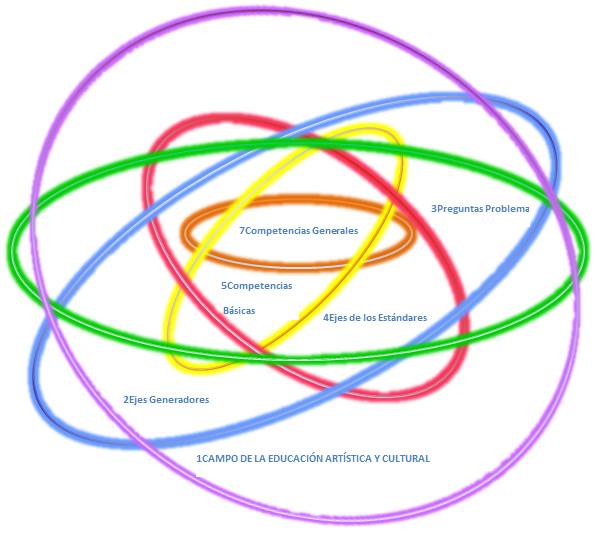 Gráfico 1. Campo de la Educación Artística y Cultural.Fundamentos pedagógico–didácticosCompetencias específicas del áreaAl asumir el reto de recontextualizar el plan de área de Educación Artística y Cultural para la ciudad de Medellín, es importante aclarar que dentro de este no se desarrollarán algunos aspectos o conceptos plenamente, ya que se considera que están bien sustentados en los textos guía. Por ello, se referencian de manera permanente para que el docente vaya a la fuente, realice su análisis y contraste con la propuesta aquí planteada. En relación a las competencias específicas del área, se asumirán como macro las planteadas en el Documento No 16, Orientaciones pedagógicas para la Educación Artística en básica y media (Ministerio de Educación Nacional, 2010, p. 25), siendo ellas la sensibilidad, la apreciación estética y la comunicación.La competencia de la sensibilidad se sintoniza perfectamente con la descripción e interpretación que se hace en el texto, desde la premisa de la educación por el arte,  “De este modo, la sensibilidad es una competencia que se sustenta en un tipo de disposición humana evidente al afectarse y afectar a otros, e implica un proceso motivado por los objetos elaborados por los seres humanos en la producción cultural y artística”. (Documento No 16, Orientaciones pedagógicas para la Educación Artística en básica y media. MEN, 2010, p. 26). Las tres competencias que se desprenden de la sensibilidad son sensibilidad visual, sensibilidad auditiva y sensibilidad cenestésica. “La cenestesia es la conciencia que tenemos del cuerpo y sus tensiones. En este sentido, permite integrar en nosotros un esquema del cuerpo como un todo. De este modo y por correspondencia, es posible identificar y anticipar las tensiones de otra persona” (Ministerio de Educación Nacional, 2010, p. 30). Se considera que en el desarrollo de la sensibilidad se logra acercar al estudiante de una manera perceptiva, experiencial, actitudinal y creativa al desarrollo integral, al sentido ético y al desarrollo humano, vinculado a la conformación de las competencias ciudadanas. De otro lado, la sustentación que se expone de la competencia denominada “apreciación estética” se enmarca en los discursos y las propuestas de las estéticas restringidas, de las estéticas poéticas, es decir, aquellas que todavía se expresan en relación al arte o la consideración de lo bello; enmarcando el acto sensible como la experiencia que se da en la relación del hombre con la obra de arte, llámese danza, teatro o música, entre otras; a su vez circunscritas en escenarios como el museo, el teatro y los auditorios. De ahí se desprenden dos competencias que son interpretación formal y extratextual en relación con las obras de arte (Ministerio de Educación Nacional, 2010, p.36). La competencia comunicativa desarrolla otras dos competencias fundamentales: “la producción y la transformación simbólica” (Ministerio de Educación Nacional, 2010, p. 42).En torno a estas tres competencias se propone realizar una pausa, un distanciamiento que posibilite el análisis en relación a la conceptualización y los soportes teóricos que las sustentan, ya que las pretensiones de la formación artística y la mirada de la educación por el arte, se sintonizan perfectamente en los planteamientos de la competencia de la sensibilidad, lo que no sucede con las competencias de la apreciación estética y la comunicación, ya que su desarrollo teórico, su mirada o enfoque está direccionada a la educación para el arte, a la formación de artistas y por esta razón los planteamientos que allí se generan son enunciados en su gran mayoría para el desarrollo de la aptitud artística, al desarrollo de habilidades, del producto del artista denominado obra de arte, a la proyección artística, desviando, de alguna manera, el rumbo de lo planteado en las necesidades que tienen niños, niñas y jóvenes de las instituciones educativas, de una educación por el arte, es decir, las expresiones artísticas como medio de introspección, de búsqueda, del diálogo que se establece entre el juego de preguntas y respuestas, de realidades e imaginación, de contar realidades o inventar mundos, ejercicios y acciones que distan de ser categorizados como obras de arte, pero que no por ello pierden validez, por el contrario, para nuestra necesidad educativa, se convierten en una fortaleza, en un tesoro valioso, que permite de manera mágica que nuestros educandos abran sus cofres, sus propios cofres y miren, descubran y reconozcan allí sus cartografías y sus bitácoras, tracen rumbos, viajen y vuelen.Esta definición rompe de alguna manera con los paradigmas de la sensibilidad, expresada en las relaciones del hombre consigo mismo, el otro y el entorno desde las miradas cotidianas, y deja de lado el desarrollo de las propuestas de las estéticas prosaicas o estéticas de la cotidianidad, que además de incluir dentro de su pluralidad perceptiva las manifestaciones artísticas, amplían su radio a la percepción, al encuentro sensible en la complejidad de la vida social en sus diferentes manifestaciones y amplían los escenarios perceptivos a la calle, el barrio, el bus, el aula, los lugares comunes de gestos, movimientos, tonos y atuendos que también tienen lecturas desde las estéticas de la cotidianidad y son el insumo, el punto de partida, las temáticas o narrativas a ser retomados en los procesos de formación artística.Esta consideración de la educación por el arte, de la formación integral, de la transversalidad con las diferentes áreas del conocimiento, el desarrollo cognitivo, ético y estético, puede consolidarse en el plan de área y por ende en el plan de aula, al ampliar el campo de las estéticas restringidas a las estéticas cotidianas, que conllevan implícitos la ampliación de metodologías, didácticas, ejes y acciones realizadas desde los diferentes lenguajes artísticos, sin perder el norte trazado por las competencias propias del área. Dentro de la propuesta curricular se plantea un devenir desde la competencia de la sensibilidad en apreciación estética que contemple elementos de ambas estéticas (cotidianas y poéticas) y desde allí se llegue no solo al reconocimiento, la apropiación y la aplicación de las miradas y los gestos cotidianos en sus léxicas y dramáticas, sino el reconocimiento, la apropiación y la aplicación de las técnicas artísticas, del conocimiento de la historia del arte, de los movimientos, las tendencias y las corrientes artísticas, de la filosofía del arte, de las dinámicas y acciones culturales, entre otros, enmarcadas en los proyectos artísticos y culturales del entorno escolar y social. En este devenir se va incorporando y equilibrando lo actitudinal y lo aptitudinal, lo prosaico y lo poético.Los lineamientos curriculares conciben el desarrollo sensible, perceptivo, cognitivo, afectivo y emocional de los estudiantes, pero si se plantean solamente desde la perspectiva de la estética poética, igualmente restringe sus campos. Esta mirada de la obra artística en los procesos escolares implica procedimientos, experiencia y experimentación con las técnicas artísticas, importantes en los momentos de la realización de propuestas que requieran del desarrollo de la habilidad, la destreza y la aptitud, ejes que serán importantes en el desarrollo de las propuestas de expresión artística en los primeros grados de la básica secundaria, pero serán imprescindibles en los procesos y productos de los grados superiores y se verán reflejados en sus proyectos y propuestas.En la educación básica primaria, entender el producto como obra, no sería la mejor alternativa, pues la adquisición de la destreza y el manejo de la técnica requieren de procesos de aprestamiento que conllevan a ejercicios de repetición continua, de trabajo arduo y permanente, de desarrollo de aptitudes, de tiempo y duración, teniendo como fin en sí mismo la consecución de un producto artístico. En la apuesta por lograr esta competencia en niños y niñas de la básica primaria, se validan espacios para el desarrollo sensible, la motivación, el deseo, el desarrollo de la percepción, la exploración y la creación, a través de la actividad del juego, la actitud lúdica y las expresiones artísticas.Por tanto, el producto para la básica primaria se entenderá como la concreción de experiencias desde cualquiera de los lenguajes artísticos que serán puestos en común en el aula de clase, ya que entre pares, a manera de coevaluación o heteroevaluación, también se da la formación de públicos. Las experiencias, eventualmente, también podrán ser puestas en común ante sus padres y se valorarán en ellos los procesos y desarrollos individuales y actitudinales, más que los productos o resultados.La competencia de la comunicación se entenderá no sólo enfocada a la producción artística, sino a entender como parte del producto la culminación de un ejercicio de expresión desde cualquiera de los lenguajes artísticos, que concebido como tal pueda ser socializado en el aula, teniendo como público los compañeros de clase, lo que también se podría denominar muestras, ejercicios de improvisación, que no tienen la factura de la obra, pero que al ser socializados cumplen la función de contar, de comunicar y, a su vez, entrar en diálogo con los demás compañeros que harán las veces de público, de cojugadores y tendrán la función de develar los símbolos y de comenzar el ejercicio hermenéutico de la interpretación.Gráfico 2. Relación de la intensidad de tiempo académico para el desarrollo de las competencias.Con respecto a la educación media, si se parte de la premisa de que los jóvenes de décimo y undécimo han vivenciado el proceso de formación que planteado, se considera pertinente que al llegar a estos, puedan activar y generar una propuesta investigativa. Dicha propuesta deberá concluir en el grado 11º con una socialización y proyección a través de algunos de los lenguajes artísticos. El o los docentes del área harán las asesorías y acompañamientos pertinentes.La investigación en educación artística, desde el ámbito del aula como una propuesta de desarrollo curricular en el plan de estudios, está concebida como un reto para la institución, ya que se deben romper los paradigmas establecidos desde los modelos tradicionales de educación a través de la transmisión de contenidos de la disciplina o de la repetición de técnicas, que llevan al manejo de los lenguajes artísticos, para abordar el área desde una mirada más universal, comprendiendo el sentido estético y expresivo que tiene el arte en la sociedad y las posibilidades creativas que estos lenguajes pueden ofrecer a estudiantes en formación. El hecho de que la educación artística sea un área que se trabaja desde el campo de las artes o de los lenguajes artísticos, no implica que sus procesos de investigación no se lleven a cabo con rigurosidad científica, por el contrario, los docente y estudiantes deben orientar y dirigir como investigadores a sus estudiantes coinvestigadores en procesos serios que impliquen rigurosidad y credibilidad en el ámbito investigativo, así se generarán no solo productos artísticos innovadores, sino conocimiento nuevo y los estudiantes alcanzarán competencias específicas del área y competencias de investigación.Procesos de desarrolloEstos serán asumidos desde los procesos básicos de percepción (Documento No 16. Orientaciones para la Educación Artística, Ministerio de Educación Nacional, 2010) se nombran como recepción, creación y socialización, como acciones de pensamiento o producción, ya que son comunes a cualquiera de las prácticas artísticas.“Abordaremos primero los procesos comunes a todas las prácticas artísticas, que pueden reunirse en tres grandes grupos de acuerdo con los diferentes roles que los estudiantes pueden desempeñar en las artes y la cultura, ya sea como espectadores, como creadores o como expositores: 1) Como espectadores realizan procesos de recepción, 2) Como creadores realizan procesos de creación: apropiación y creación y 3) Como expositores realizan procesos de socialización, presentación pública y gestión” (Ministerio de Educación Nacional, 2010, p.47)Se hace inevitable enfatizar en el distanciamiento en torno a los planteamientos de estos procesos, pues vuelven a ligarlos solamente a las estéticas poéticas y la producción artística y cultural al establecer la relación de recepción con el espectador, la apropiación y creación con el creador y la presentación pública y gestión con la exposición y la socialización.Para la propuesta que se está presentado, se nombrará el primer proceso no como recepción, sino como percepción, sugerencia que se retoma de las diversas propuestas realizadas por los docentes en la socialización del plan de área programadas por Expedición Currículo. Si bien se considera la recepción como una acción de recibir, de captar a través de los sentidos, de alguna manera se puede entender como un recibir pasivo; en cambio, la percepción trasciende los umbrales de la recepción y la sensación; la percepción, se podría decir, es la interpretación, la hermenéutica de la recepción y la sensación; es observar, apreciar, sentir, comprender, conocer e interpretar algo. De esta forma, la percepción tendrá correspondencia con la cenestésica (conciencia que tenemos del cuerpo y sus tensiones), lo visual, lo auditivo, lo olfativo, lo háptico (tacto), el gusto, la cenestésica, la percepción de relaciones y la imaginación. Los procesos de creación tendrán correspondencia con la creatividad, que deviene de la necesidad de comprensión del mundo, la pregunta constante, el pensar que lo mismo puede ser diferente (siempre cambiante), que las cosas no se fijan sino que devienen, la mirada no acostumbrada que rehúsa el molde, el modelo, el estereotipo y lo invariable. El lugar al que se llega luego de la experiencia de una percepción activa. Dicha creatividad, al igual que la lúdica, se consideran una actitud, porque en ambas no basta sólo con que se sucedan a nivel neuronal y psicológico, entre otros. Es necesario que se materialicen, se actúe; es decir, estas actitudes, requieren ser manifiestas, convertirse en facto, las ideas que toman forma de palabras, gestos, diseños, proyectos, obras e inventos.La creatividad moviliza el pensamiento reflexivo, el pensamiento crítico, la generación de preguntas, la búsqueda de soluciones, la inferencia, la anticipación, el desarrollo del pensamiento divergente y el liderazgo. En niños y jóvenes, el desarrollo de la actitud creativa permitirá elevarse, que es diferente a evadirse, se trata de estar en planos diferentes a las realidades contundentes, poder sentirlas, manifestarlas, analizarlas, simbolizarlas, trascenderlas y expresarlas. Nelson Goodman (1978) soporta parte de esta interpretación en torno a la creatividad en su texto Maneras de hacer.Así mismo, la creatividad, unida a la risa, la lúdica, el juego y el arte, son elementos fundamentales en la conformación del carácter resiliente; indispensable para que nuestros niños y jóvenes puedan fortalecer su acción ética, psicológica, espiritual, cognitiva, perceptiva, creativa y a pesar de las adversidades de la índole que fueran, trascender, recrear y encontrar alternativas, intensiones, sentidos de vida y desde allí contribuir a la reconstrucción del tejido social, ser parte activa y positiva de la comunidad, de la sociedad.Por último, los procesos de socialización tendrán correspondencia con la comunicación, más que la puesta en escena, es la puesta en común. La posibilidad de contar, narrar, expresar y en este sentido, las propuestas sean escuchadas, interpretadas y se pueda promover desde ellas la coevaluación, la heteroevaluación, el diálogo, la aceptación de la crítica constructiva y, por ende, las maneras del hablar, la acción del análisis, la inferencia y la escucha atenta. Esta es otra forma de educar públicos, no sólo para la escena artística, sino también para los escenarios que frecuentamos en nuestra vida cotidiana: la casa, el colegio, el parque y nuestra propia vida.Gráfico 3. Relación entre las diferentes competencias.Ejes generadores del plan de área¿Cómo surgen los ejes generadores del plan de área?  La propuesta de los ejes generadores surge desde las reflexiones realizadas en la Red de Docentes de Educación Artística de la Escuela del Maestro entendida como el centro de discusión, de encuentro afectivo y académico. Integra en su dinámica interna preguntas tales como: ¿Cuál es el aporte de la Educación Artística y Cultural en la formación de niños y jóvenes en la escuela? ¿Es la educación para el arte o por el arte? ¿Productos o procesos artísticos? ¿Actitud versus aptitud? ¿Las técnicas artísticas se convierten en contenidos de la educación artística? ¿El objetivo de la educación artística es el montaje de propuestas artísticas para las celebraciones institucionales? ¿Todos los docentes están en capacidad de enseñar el área de educación artística? ¿Son los espacios de las instituciones educativas adecuados para la realización de las prácticas artísticas? ¿Es el patio escolar el espacio ideal para los talleres de formación artística? La pregunta por el cómo desarrollar en niños, niñas y jóvenes los dispositivos conceptuales y prácticos, que en su apuesta por el desarrollo del pensamiento divergente, integren el pensar, el hacer y el sentir con una postura sensible, creativa, reflexiva, crítica de sí mismo, el otro y el entorno, se realiza a través de la puesta en escena de los ejes generadores, transversales a los diferentes leguajes artísticos, así como también a las diferentes áreas de conocimiento, lo que los postula como una propuesta, una forma de la transversalidad; es decir, los ejes generadores son los componentes esenciales de la conformación sensible, estética y comunicativa e igualmente inciden directamente en el desarrollo del pensamiento científico, matemático y espacial, entre otros.Los ejes generadores serán retomados y desarrollados a partir del diagnóstico que se realice del grupo de estudiantes y de acuerdo a sus necesidades, interés, problemas, y contexto sociocultural. Igualmente, de allí surgirán las preguntas problematizadoras a partir de las cuales el docente elegirá trabajar con el o los ejes que considere puedan posibilitar respuestas y desarrollos pertinentes. Serán la ruta de viaje, el mapa que tendrá el docente y a partir de las experiencias sonoras, de representación, imagen, movimiento y metáfora, establecerá temáticas, estrategias metodológicas y recursos necesarios para su desarrollo y puesta en escena.En torno a la pregunta ¿Qué y cómo se aprende en los procesos de formación artística y cultural? Las estrategias metodológicas y didácticas de enseñanza – aprendizaje en la formación artística involucran procesos de conocimiento deductivos, inductivos como aquellos que van desde la experiencia viva de la realidad hasta la abstracción, en la búsqueda y valoración de los procesos más que de los resultados, en la incorporación del estudiante como ser social a los procesos de enculturación, el reconocer que el aprender y el hacer son acciones inseparables en los procesos de expresión artística.Por estas razones, la formación artística no se ocupa de la definición de contenidos temáticos, pues estos son determinados según cada práctica artística; establecerlos constituye la tarea de los docentes y de las instituciones educativas (Ministerio de Educación Nacional, 2010). Se considera importante resaltar que la disposición ideal en la presentación gráfica de los ejes generadores será circular, pues esta disposición propone la igualdad y la equidad, posibilita la acción, el movimiento y la dinámica de la transversalidad.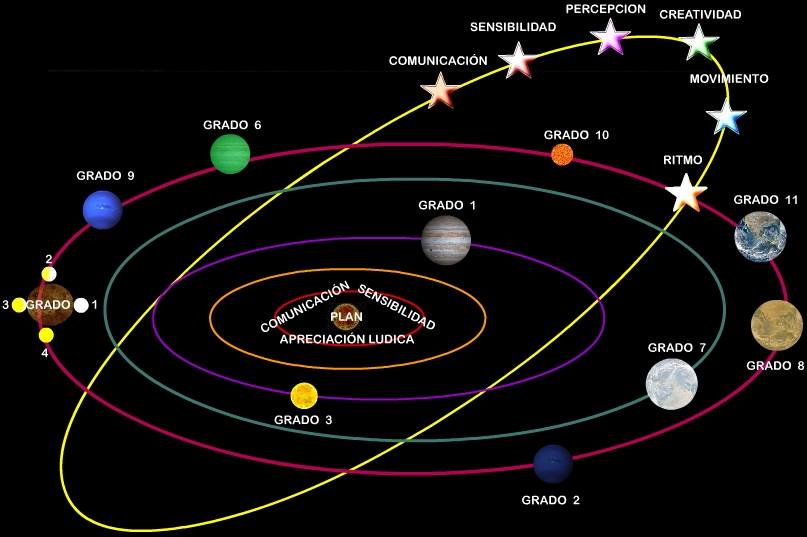 Gráfico 4. Propuesta de plan de área con base en la metáfora del sistema solarEl diseño nos presenta el proyecto curricular como un sistema solar. Expedición Currículo será el Brazo de Orión, enorme galaxia de tipo espiral; el plan de área de Educación Artística y Cultural estará en el centro del sistema y será la Estrella Mediana, la cual estará rodeada en una órbita cercana por tres planetas que serán las competencias específicas: sensibilidad, apreciación estética y comunicación; encontramos en otras órbitas los planetas enanos, que serán los diferentes grados, desde primero hasta undécimo, que en su movimiento de traslación determinan el trayecto del año académico y en su movimiento de rotación determinan los cuatro períodos académicos. Cada planeta enano estará acompañado de cuatro satélites naturales, que en cada fase lunar significarán un período académico. En una órbita exterior se encontrarán las estrellas variables, que serán los ejes generadoresEstándares Es importante resaltar que el área no cuenta con estándares determinados por el Ministerio de Educación, evento que es aceptado por una gran mayoría de docentes, pues se considera que desde la subjetividad que se desarrolla en las expresiones artísticas (centrado en el ser), la diversidad de manifestaciones que la contienen, la multiplicidad de propuestas por su mirada divergente, hace difícil estandarizar dicha experiencia; por lo tanto desde la propuesta de Expedición Currículo se sugiere asumir las competencias específicas: Sensibilidad, Apreciación estética y Comunicación, como el punto de referencia para la redacción de los estándares para el área.EvaluaciónPara la propuesta que se está realizando, es importante resaltar el valor que se le da desde la Educación Artística y Cultural a los procesos, más que a los productos; a la actitud del estudiante, más que sus aptitudes y habilidades. El ejercicio diagnóstico contribuye a develar en qué momentos del desarrollo sensible, de apreciación estética y comunicación se encuentran sus estudiantes y, a partir de esta información, debe procurar que cada uno avance en su propio desarrollo y no homogenizar la formación en la valoración exclusiva del producto.Se cuenta con varias metodologías de la evaluación que pueden ser aplicables a los procesos de formación artística, entre ellas se destacan:La evaluación diagnóstica: consiste en el análisis de una situación antes de iniciar una práctica educativa. Permite reconocer, identificar y establecer desde donde planificar las estrategias que se van a seguir de acuerdo con diferentes intereses, conocimientos y preferencias que tienen estudiantes y profesores.La evaluación sujeta al criterio personalizado: reconoce la importancia del diálogo entre estudiante y docente; permite la comprensión de las circunstancias particulares, inquietudes, preferencias o dificultades de ambas partes y exige del profesor conocimientos interdisciplinares y flexibilidad de acción.La coevaluación: es aquella que se realiza entre los estudiantes y el docente. Permite al estudiante comprender el por qué, el para qué y el cómo se evalúa. Esta dinámica se enriquece con múltiples perspectivas que surgen de un clima de diálogo constructivo. En sus procesos evaluativos, la participación de los estudiantes es de fundamental importancia en la Educación Artística.La autoevaluación: es la valoración del estudiante de su propio trabajo y de los logros alcanzados. Se orienta a reconocer sus propias competencias y a identificar sus dificultades. Es tarea del docente a cargo de la educación artística en la escuela, fomentar la capacidad autocrítica en sus estudiantes.La indagación: constituye para el docente una forma de revisar y cualificar su quehacer en este campo y de consolidar sus aportes reflexivos para mejorar la calidad de la educación. En cuanto a los estudiantes, la realización de proyectos de investigación en educación artística aumenta su capacidad de participación y propicia ambientes de diálogo y de difusión con pares que comparten sus mismas inquietudes.Según las Orientaciones pedagógicas, el diseño de evidencias de desempeño debe establecerlo la institución educativa teniendo en cuenta las características de su proyecto educativo institucional. Tal diseño requiere considerar aspectos como: la coherencia entre la competencia y los desempeños; el campo disciplinar; las competencias esperadas en dicho campo; la dificultad progresiva de los contenidos; y la relación proporcional entre la intensidad horaria dedicada al área y el número de actividades, pruebas o instrumentos mediante los cuales se observan los desempeños. (Ministerio de Educación Nacional, 2010)  MARCO LEGAL El plan de área está en consonancia con las siguientes directrices legales:-La Constitución Política de 1991: artículos 67, 68, 70 y 71 en los cuales se legisla: (selección de algunos apartes).“Articulo 67. La educación es un derecho de la persona y un servicio público que tiene una función social; con ella se busca el acceso al conocimiento, a la ciencia, a la técnica y a los demás bienes y valores de la cultura. (…). La educación formará al colombiano en el respeto a los derechos humanos, a la paz y a la democracia; y en la práctica del trabajo y la recreación, para el mejoramiento cultural, científico, tecnológico y para la protección del ambiente. (…)”“Artículo 68. La enseñanza estará a cargo de personas de reconocida idoneidad ética y pedagógica. La Ley garantiza la profesionalización y dignificación de la actividad docente. (…)”“Artículo 70. El Estado tiene el deber de promover y fomentar el acceso a la cultura de todos los colombianos en igualdad de oportunidades, por medio de la educación permanente y la enseñanza científica, técnica, artística y profesional en todas las etapas del proceso de creación de la identidad nacional. (…). El Estado promoverá la investigación, la ciencia, el desarrollo y la difusión de los valores culturales de la Nación”.“Artículo 71. La búsqueda del conocimiento y la expresión artística son libres (…). El Estado creará incentivos para personas e instituciones que desarrollen y fomenten la ciencia y la tecnología y las demás manifestaciones culturales y ofrecerá estímulos especiales a personas e instituciones que ejerzan estas actividades”.-Ley 115 de 1994 “Sección III. Educación básica: Artículo 23. Áreas obligatorias y fundamentales. Para el logro de los objetivos de la educación básica se establecen áreas obligatorias y fundamentales del conocimiento y de la formación que necesariamente se tendrán que ofrecer de acuerdo con el currículo y el Proyecto Educativo Institucional. Los grupos de áreas obligatorias y fundamentales que comprenderán un mínimo del 80% del plan de estudios, contempla entre ellas la de Educación Artística y Cultural.-Ley 397 de 1997 o Ley General de CulturaEsta Ley reconoce la educación artística y cultural como factor de desarrollo social, le otorga competencias del Ministerio de Cultura en este campo y crea el Sistema Nacional de Formación Artística y Cultural –Sinfac-. Paralelamente, las políticas y planes nacionales y regionales para el desarrollo cultural que dan seguimiento al Plan Decenal de Cultura 2001 – 2010, las cuales se han organizado a través del Sistema Nacional de Cultura, tienen la formación como un componente básico de las políticas públicas culturales, en las que se destaca la educación artística y cultural.Principios de las prácticas artísticas y culturales (Ministerio de Educación Nacional, 2007)-Valor intrínseco de las prácticas artísticas. Las prácticas artísticas son creadoras de comunidad, ya sea por la socialización de las significaciones con las cuales se sienten representados, identificados y cohesionados los diversos grupos, las etnias y los géneros; o porque satisfacen y hacen visibles los deseos, las emociones y los imaginarios colectivos. Construyen comunidades fluidas y dinámicas que configuran procesos de cohesión, convivencia y otros valores ciudadanos. Las prácticas tienen la capacidad de producir sentido en profundidad y de configurar espacios de diálogo entre las modalidades y los niveles de la educación, la alta cultura y la cultura popular, la centralidad y la periferia, evidenciando de esta manera el papel de la diversidad cultural que moviliza y enriquece las identidades.-La educación artística es un derecho universal. El fortalecimiento de las prácticas artísticas se constituye como un factor que afianza el derecho a la diferencia cultural, siempre que se entienda la cultura como el ámbito de construcción de sentido atravesado por diferencias que precisan la expresión y el diálogo. La expresión y creación artística suponen construir una política educativa y cultural que conciba el quehacer artístico como parte de la cotidianidad de todo ser humano, como un acto que requiere una acción continua y constante. La educación es en sí misma un derecho fundamental de todo ciudadano y, en términos generales, el Estado debe buscar los mecanismos para lograr que esta sea gratuita en todas las regiones y todos los rincones del país.Igualmente, la educación artística es un derecho universal que debe ser gratuito y de responsabilidad del Estado; asimismo, la formación de los artistas debe fomentar la creatividad y este aspecto debe estar reflejado en las orientaciones pedagógicas de las instituciones educativas de preescolar, básica y media del país.Es importante también aclarar que no toda práctica artística es buena en sí misma y que no todo es arte, se requiere fomentar procesos sistemáticos y consolidados de formación y educación artística para asegurar procesos y productos de calidad. La educación artística favorece el desarrollo del pensamiento crítico y promueve el aporte y la valoración de distintos puntos de vista sobre una misma temática.EDUCACIÓN INCLUSIVA Y ATENCIÓN A LA DIVERSIDAD. La educación inclusiva significa atender con calidad y equidad a las necesidades comunes y específicas que presentan los estudiantes. Para lograrlo se necesita contar con estrategias organizativas que ofrezcan respuestas eficaces para abordar la diversidad.  Concepciones éticas que permitan considerar la inclusión como un asunto de derechos y de valores y unas estrategias de enseñanza flexibles e innovadoras que permitan una educación personalizada reflejada en el reconocimiento de estilos de aprendizaje y capacidades entre los estudiantes y, en consonancia, la oferta de diferentes alternativas de acceso al conocimiento y a la evaluación de las competencias, así como el asumir de manera natural, que los estudiantes van a alcanzar diferentes niveles de desarrollo de las mismas. Nuestra institución educativa, entiende la educación inclusiva, desde su planteamiento, como una apuesta incansable que busca garantizar el derecho a la educación de todos los niños, jóvenes y adultos, brindando igualdad de oportunidades sin ninguna clase de discriminación e independientemente de su origen, condición física, social, emocional, personal o cognitiva, y la posibilidad de participación de todos con equidad.Es así, como a partir de la conceptualización de estudiantes con Necesidades Educativas Especiales (NEE) que hace referencia a aquellas personas con capacidades excepcionales, o con alguna discapacidad de orden sensorial, neurológico, cognitivo, comunicativo, psicológico o físico-motriz, y que puede expresarse en diferentes etapas del aprendizaje, se considera pertinente y necesario estructurar procesos educativos que atiendan a la diversidad desde las potencialidades y las dificultades para acceder al aprendizaje, minimizando las barreras a las que se puedan enfrentar los estudiantes. Por lo tanto, lo que se pretende desde el área es que los estudiantes, sin importar su condición particular o su capacidad, puedan tener un aprendizaje significativo de acuerdo a necesidades, características individuales de aprendizaje y a los diferentes niveles de competencia de cada uno; no solo a los que presentan una situación de discapacidad o capacidad o talento excepcional sino a todos nuestros estudiantes. Según  lo expresado, consideramos que nuestro plan de área favorece la educación inclusiva desde la atención a la diversidad, porque: Cumple y se acoge a la legislación que fundamenta  la educación inclusiva, la cual es:Constitución Política de ColombiaLey General de Educación ley 115 de 1994Ley 324 de 1996- Normas a favor de la población sordaLey 361 de 1997-  Por la cual se establecen mecanismos de integración social de las personas con limitación y se dictan otras disposiciones.Decreto 2082 de 1996 –reglamenta la atención educativa para personas con limitaciones o con capacidades o talentos excepcionales Resolución 2565 de 2003- Por la cual se establecen parámetros y criterios para la prestación del servicio educativo a la población con necesidades educativas especiales.Ley 1098 de 2006 –Código de infancia y adolescenciaLey 1346 de 2009 – convención de los derechos de las personas con discapacidadDecreto 366 de 2009 reglamenta la organización del servicio de apoyo pedagógico para la atención de los estudiantes con discapacidad y con capacidades o con talentos excepcionales en el marco de la educación inclusiva.Ley 1618 de 2013 –estatutaria.   Establecen las disposiciones para garantizar el pleno ejercicio de los derechos de las personas con discapacidadLey 1752 de 2015-   Por medio de la cual se modifica la ley 1482 de 2011, para sancionar penalmente la discriminación contra las personas con discapacidad.Acuerdo 21 de 2005 –institucionaliza la UAI en SEMAcuerdo 23 de 2005 –institucionaliza la atención educativa a la población con talentos excepcionales.Acuerdo 039 reglamentado por decreto 1390 de 2012 –programa institución Guillermo Vélez Vélez.Presenta una planeación adoptada del Programa Todos a Aprender (PTA), la cual además, incluye estrategias y metodologías desde el área teniendo en cuenta los principios del diseño universal de aprendizaje –DUA-, los cuales, proporcionan medios para la creación de estrategias, materiales, evaluaciones y herramientas que hagan posible alcanzar y enseñar a los estudiantes con diversas necesidades.  Estos principios se describen de la siguiente manera, buscando atender a la diversidad existente en el aula de clases:       Proporcionar  diferentes maneras de representación: Proporcionar opciones para la percepciónProporcionar alternativas para personalizar el despliegue de la información utilizando diversos medios para brindar la información.Proporcionar alternativas para la información auditiva. Proporcionar alternativas para la información visual. Organizadores, gráficos, dibujos, entre otros.Proporcionar opciones para el idioma y los símbolosAlternativas para definir vocabularios y símbolos. Escribir glosario, usar diccionario, aclara vocabulario.Alternativas para aclarar  sintaxis y estructura. Trabajo formal en este tema, dónde se realza específicamente estos aspectos.Alternativas para decodificar  textos y la notación matemática. Reconocer textos, signos matemáticos.Alternativas para promover el entendimiento interlingüístico.Alternativas para ilustrar conceptos clave de manera no lingüística Apoyarse con gestualidad, corporalidad, olfato, gusto, tacto.Proporcionar opciones para la comprensiónProporcionar o activar el conocimiento de base reconociendo el conocimiento previo del estudiante.Alternativas para resaltar  aspectos críticos, grandes ideas y relaciones. Hacer mapas semánticos para que el tema le sea significativo al estudiante.Alternativas para guiar el procesamiento de información. Se elabora un paso a paso que permita al estudiante procesar cada elemento informativo.Alternativas para apoyar  memoria y transferencia.  Proporcionar múltiples maneras de expresión y acción:Proporcionar opciones de actividad físicaProporcionar vías de respuesta diferentes. Pueden expresar lo que entienden de distintas maneras: Orales, escritas, visuales, gráficas, otras.Proporcionar vías diversas para interactuar con materiales. Proporcionar alternativas para acceder a diferentes herramientas y tecnologías de soporte. Proporcionar opciones para las  habilidades expresivas y la fluidezFavorecer preferencias de medios de comunicación donde tengan esta opción todos los estudiantes.Proporcionar  herramientas adecuadas para la composición  y resolución de problemas. estableciendo apoyos para modelar el proceso para que el estudiante pueda resolver los problemas que emergen y pueda construir soluciones alternativasProporcionar vías para enmarcar la práctica y su ejecución. Proporcionar opciones para funciones de ejecuciónAlternativas para guiar el establecimiento de metas efectivasAlternativas para apoyar la planeación y el desarrollo estratégico donde el docente tiene en cuenta la barreras que encuentra el estudiante con anterioridad a que aparezcanAlternativas para facilitar el manejo de la información y los recursos. Alternativas para mejorar las capacidades para el monitoreo de progresos ayudando a que el estudiante vaya tomando conciencia de lo que logra y lo que está en proceso de lograr para que se monitoree el mismo.      Proporcionar diferentes maneras de comprometerse: Proporcionar opciones para centrar la atención y  el interésAlternativas para incrementar las preferencias individuales y la autonomía. Alternativas para realzar la relevancia, validez y autenticidadAlternativas para reducir amenazas y  distracciones. Proporcionar opciones para el esfuerzo sostenido y persistenciaAlternativas para realzar la mejor parte de las metas y de los objetivos estableciendo la manera en que se hace visible el alcance de los logros por parte del estudianteAlternativas para variar el nivel de los retos y apoyos. Alternativas para fomentar la colaboración y la comunicación. Alternativas para incrementar retroalimentación orientada hacia el dominio. Proporcionar opciones para la autorregulaciónAlternativas que sirvan como guía para el establecimiento personal de metas y expectativas. Alternativas para apoyar las habilidades y estrategias de afrontamiento. Alternativas para el desarrollo de la auto-evaluación y  reflexión  Desarrollo de auto evaluación y  reflexión. El indicador de desempeño permite identificar y valorar el estado en que se encuentra el estudiante con referencia al alcance de la competencia; sin embargo,  se vela porque estos sean lo suficientemente generales o globales de manera tal que cualquier estudiante, independiente de sus características de aprendizaje, pueda evidenciar su “nivel” de aprendizajes basados en los desempeños (superior, alto, básico, bajo) establecidos por el sistema institucional de evaluación escolar (SIEE).Desarrolla los aprendizajes a través de situaciones problemas o problematizadoras de la propia disciplina o de otros campos que sean conocidos y estén en el entorno de los estudiantes, sin importar sus características, buscando así una educación integral de manera coherente con el modelo pedagógico de la institución.MALLAS CURRICULARES INDICADORES DE DESEMPEÑO POR CICLOS Y GRADOSCICLO 1 CICLO 2CICLO 3CICLO 4CICLO 5PLANES DE APOYO ACADÉMICO El decreto 1290 de 2009 determina en su artículo 4, numeral 4, que las instituciones educativas adoptaran las acciones de seguimiento para el mejoramiento de los desempeños de los estudiantes durante el  año escolar. Nuestro sistema institucional de evaluación escolar establece que las áreas deberán implementar diferentes estrategias didácticas y pedagógicas de apoyo para superar las debilidades del aprendizaje. Entre ellas las siguientes:Se harán actividades de apoyo permanentemente durante el transcurso de cada uno de los cuatro periodos escolares del año lectivo a los estudiantes que presenten dificultades en su proceso académico.  Los   planes de mejoramiento deberán atender  a las necesidades particulares del grupo y del educando, permitiendo identificar los avances y los aspectos donde se presentan mayores debilidades. se realizarán durante el transcurso de la séptima semana de cada uno de los cuatro periodos del año escolar, llamados individuales y grupales a padres de familia y a estudiantes para informarlos sobre la situación y pactar compromisos que fortalezcan el proceso de enseñanza-aprendizaje, y de esta forma disminuir la perdida de las áreas y mejorar el rendimiento académico del colegio. De ello,  quedará constancia en acta que los docentes realizarán en formato institucional, y  que entregarán al finalizar cada periodo en la secretaría de la I.E, donde deben quedar las firmas de recibido, nombres de los estudiantes, las áreas, el grupo, las fechas de entrega y las actividades asignadas.Se revisará permanentemente la efectividad de las estrategias de refuerzo, con el fin de que éstas sean pertinentes y motivadoras para superar las dificultadesREFERENTES BIBLIOGRÁFICOSCarles, M. J. (1994). La educación en la vida cotidiana. Barcelona: Anthropos.Chantal, M. (1998). La razón estética. Barcelona: Laertes.Deval, J. (1920). Aprender en la vida y en la escuela. Madrid: Morata.Duvignaud, J.  (1982). El juego del juego. México: Fondo de Cultura Económica Mandoki, K. (2006). Estética cotidiana y juegos de la cultura: prosaica I. México: Siglo XXI editores. República de Colombia (1997) Ley 397 de 1997. Bogotá: Congreso de la República.http://www.secretariasenado.gov.co/senado/basedoc/ley/1997/ley_0397_1997_pr001.htmlMinisterio de Educación Nacional (2000) Lineamientos curriculares de Educación Artística y Cultural. Bogotá: Cooperativa Editorial Magisterio.Ministerio de Educación Nacional y Ministerio de Cultura. (2007). Plan Nacional de Educación Artística 2007 - 2010. Documento de trabajo. Recuperado (18-07-2013) http://www.mincultura.gov.co/?idcategoria=7310&download=YMinisterio de Educación Nacional (2010). Orientaciones pedagógicas para la Educación Artística en Básica y Media. Bogotá: Ministerio de Educación Nacional. Roberto Ramírez Bravo, “La pedagogía crítica: una manera ética de generar procesos educativos”, Folios, Nº 28, Segundo semestre de 2008, Universidad Pedagógica Nacional, Bogotá, p. 109Expedición currículo, Medellín construye un sueño. Documento No. 11. El Plan de Área matemáticas. 2014.Guía programa de educación inclusiva con calidad. Construyendo capacidad institucional para la atención a la diversidad. Pág. 10. 2008 ANEXO 1: TRANSVERSALIZACIÓN DE LA MEDIA TÉCNICA A LAS ÁREASPROYECTO: TEATRO Y ARTES ESCENICASGRADOSINT.  HORARIA SEMANALDOCENTE 1º - 2º - 3º2 HORASDOCENTE DE CADA GRADO4º a 5º          2 HORASDOCENTE ENCARGADO 6º a 11º2 HORASFRANCISCO JURADOEjes generadores del saber artísticoEjes generadores del saber artísticoEjes generadores del saber artísticoEjes generadores del saber artísticoEjes generadores del saber artísticoExpresiones artísticas: representación, movimiento, imagen, metáfora y sonido.Expresiones artísticas: representación, movimiento, imagen, metáfora y sonido.Expresiones artísticas: representación, movimiento, imagen, metáfora y sonido.Expresiones artísticas: representación, movimiento, imagen, metáfora y sonido.Expresiones artísticas: representación, movimiento, imagen, metáfora y sonido.Conciencia corporal GestoAtenciónAsimilaciónEscuchaExpresividadEmociónReconocimientoComprensiónSilencioEspacioEvocaciónDistinciónDiscriminaciónRuidoQuietudEnsoñaciónSelección InterrelaciónTiempoContemplaciónAnalogíaClasificaciónTransformaciónIntensidadObservaciónImitaciónSemejanzaAnálisisDuraciónExperimentaciónSimbolizaciónDiferenciaciónAbstracciónTonoCreaciónImaginaciónProporciónGeneralizaciónCoordinaciónResignificaciónConcentraciónInferenciaHipótesisDisociaciónProyecciónImprovisación IndagaciónIndagaciónInterpretaciónIntervenciónConstrucciónCategorizaciónDeconstrucciónAdmiraciónProducciónApreciaciónCOMPETENCIAS: Sensibilidad. Apreciación estética. Comunicación.COMPETENCIAS: Sensibilidad. Apreciación estética. Comunicación.COMPETENCIAS: Sensibilidad. Apreciación estética. Comunicación.COMPETENCIAS: Sensibilidad. Apreciación estética. Comunicación.COMPETENCIAS: Sensibilidad. Apreciación estética. Comunicación.COMPETENCIAS: Sensibilidad. Apreciación estética. Comunicación.COMPETENCIAS: Sensibilidad. Apreciación estética. Comunicación.COMPETENCIAS: Sensibilidad. Apreciación estética. Comunicación.COMPETENCIAS: Sensibilidad. Apreciación estética. Comunicación.Objetivos grado primero: Reconocer y explorar las posibilidades sensoriales del  cuerpo a través del juego.Descubrir los objetos e imágenes de su entorno e incorporarlos a ejercicios de expresión.Utilizar diversos materiales en la transformación o creación de objetos. Objetivos grado primero: Reconocer y explorar las posibilidades sensoriales del  cuerpo a través del juego.Descubrir los objetos e imágenes de su entorno e incorporarlos a ejercicios de expresión.Utilizar diversos materiales en la transformación o creación de objetos. Objetivos grado primero: Reconocer y explorar las posibilidades sensoriales del  cuerpo a través del juego.Descubrir los objetos e imágenes de su entorno e incorporarlos a ejercicios de expresión.Utilizar diversos materiales en la transformación o creación de objetos. Objetivos grado primero: Reconocer y explorar las posibilidades sensoriales del  cuerpo a través del juego.Descubrir los objetos e imágenes de su entorno e incorporarlos a ejercicios de expresión.Utilizar diversos materiales en la transformación o creación de objetos. Objetivos grado primero: Reconocer y explorar las posibilidades sensoriales del  cuerpo a través del juego.Descubrir los objetos e imágenes de su entorno e incorporarlos a ejercicios de expresión.Utilizar diversos materiales en la transformación o creación de objetos. Objetivos grado primero: Reconocer y explorar las posibilidades sensoriales del  cuerpo a través del juego.Descubrir los objetos e imágenes de su entorno e incorporarlos a ejercicios de expresión.Utilizar diversos materiales en la transformación o creación de objetos. Objetivos grado primero: Reconocer y explorar las posibilidades sensoriales del  cuerpo a través del juego.Descubrir los objetos e imágenes de su entorno e incorporarlos a ejercicios de expresión.Utilizar diversos materiales en la transformación o creación de objetos. Objetivos grado primero: Reconocer y explorar las posibilidades sensoriales del  cuerpo a través del juego.Descubrir los objetos e imágenes de su entorno e incorporarlos a ejercicios de expresión.Utilizar diversos materiales en la transformación o creación de objetos. Objetivos grado primero: Reconocer y explorar las posibilidades sensoriales del  cuerpo a través del juego.Descubrir los objetos e imágenes de su entorno e incorporarlos a ejercicios de expresión.Utilizar diversos materiales en la transformación o creación de objetos. CICLO1PERIODOMATRIZ DE REFERENCIAMATRIZ DE REFERENCIADBA ASOCIADO(DEL CICLO COMPRENDIDO)RELACIONADOS CON LOS DBA, MATRIZ DE REFERENCIA, EBC, LINEAMIENTOS CURRICULARES Y/O REFERENTES DE CADA ÁREA.RELACIONADOS CON LOS DBA, MATRIZ DE REFERENCIA, EBC, LINEAMIENTOS CURRICULARES Y/O REFERENTES DE CADA ÁREA.RELACIONADOS CON LOS DBA, MATRIZ DE REFERENCIA, EBC, LINEAMIENTOS CURRICULARES Y/O REFERENTES DE CADA ÁREA.RELACIONADOS CON LOS DBA, MATRIZ DE REFERENCIA, EBC, LINEAMIENTOS CURRICULARES Y/O REFERENTES DE CADA ÁREA.CICLO1PERIODOCOMPONENTES.APRENDIZAJES ESPERADOS DBA ASOCIADO(DEL CICLO COMPRENDIDO)TEMÁTICAS SABERCONCEPTUALSABER PROCEDIMENTALSABER ACTITUDINALGrado1°1Al finalizar el año escolar los estudiantes del grado primero estarán en la capacidad de explorar a través de su cuerpo y los sentidos diferentes formas de expresiónArtística, desarrollando  habilidades y capacidades  plásticas acorde con estímulos visuales buscando la armonía en la formación integralEsquema corporal.Modelado en plastilina.Colores.Cantos y rondas infantiles.Conceptualización de esquema corporal.Teorización del color.Concepto de masas Realización de movimientos rítmicos.Manipulación de materiales para producir colores.Construcción de plastilina o masa para elaborar formas y figuras.Realización de dibujos y fichas.Participación con interés en las actividades rítmicas y musicales propuestas.Realización con creatividad e interés de actividades gráficas y plásticas.Manifiesta interés al realizar las fichas.Grado1°2Al finalizar el año escolar los estudiantes del grado primero estarán en la capacidad de explorar a través de su cuerpo y los sentidos diferentes formas de expresiónArtística, desarrollando  habilidades y capacidades  plásticas acorde con estímulos visuales buscando la armonía en la formación integralArtes corporales.Modelado en plastilina.Trabajos con diversos materialesCantos y rondas infantiles.Demostración de sensaciones corporales.Identificación de técnicas artísticasReconocimiento de dibujos y formas.Realización de movimientos rítmicos.Manipulación de materiales para producir colores.Construcción de plastilina o masa para elaborar formas y figuras.Realización de dibujos y fichas.Participación activa en las actividades rítmicas y musicales propuestas.Realización con creatividad de actividades gráficas y plásticas.Grado1°3Al finalizar el año escolar los estudiantes del grado primero estarán en la capacidad de explorar a través de su cuerpo y los sentidos diferentes formas de expresiónArtística, desarrollando  habilidades y capacidades  plásticas acorde con estímulos visuales buscando la armonía en la formación integralModelado.Trabajos con diversos materiales.Cantos.Dibujo libre y dirigido.Collage.Conceptualización de modelado.Explicación de procedimientos.Conceptualización de collage.Realización de canciones.Manipulación de materiales para formar figuras básicas.Realización de dibujos.Elaboración de collage.Participación activa en las artes plásticas   propuestas.Realización con creatividad de los trabajos.Grado1°4Al finalizar el año escolar los estudiantes del grado primero estarán en la capacidad de explorar a través de su cuerpo y los sentidos diferentes formas de expresiónArtística, desarrollando  habilidades y capacidades  plásticas acorde con estímulos visuales buscando la armonía en la formación integralPintura con diferentes técnicas.Trabajos con diversos materiales.Colores primarios y secundarios.Himno institucional.Conocimiento acerca de la mezcla de colores.Reconocimiento de técnicas artísticas.Conocimiento de la historia del himno de la Institución.Realización de pinturas con varias técnicas.Elaboración de trabajos creativos con formas, tamaños y colores variados.Entonación y respeto por el himno de la institución.Participación activa de las actividades plásticas y musicales propuestas.Realización con creatividad mis trabajos. Manifestación de respeto por el himno de la institución.Objetivos grado segundo: Reconocer en el juego posibilidades de expresión.Desarrollar la capacidad de imitación a través del juego.Estimular la atención como elemento fundamental de la interpretación.Interpretar las actitudes expresivas de  los compañeros.Objetivos grado segundo: Reconocer en el juego posibilidades de expresión.Desarrollar la capacidad de imitación a través del juego.Estimular la atención como elemento fundamental de la interpretación.Interpretar las actitudes expresivas de  los compañeros.Objetivos grado segundo: Reconocer en el juego posibilidades de expresión.Desarrollar la capacidad de imitación a través del juego.Estimular la atención como elemento fundamental de la interpretación.Interpretar las actitudes expresivas de  los compañeros.Objetivos grado segundo: Reconocer en el juego posibilidades de expresión.Desarrollar la capacidad de imitación a través del juego.Estimular la atención como elemento fundamental de la interpretación.Interpretar las actitudes expresivas de  los compañeros.Objetivos grado segundo: Reconocer en el juego posibilidades de expresión.Desarrollar la capacidad de imitación a través del juego.Estimular la atención como elemento fundamental de la interpretación.Interpretar las actitudes expresivas de  los compañeros.Objetivos grado segundo: Reconocer en el juego posibilidades de expresión.Desarrollar la capacidad de imitación a través del juego.Estimular la atención como elemento fundamental de la interpretación.Interpretar las actitudes expresivas de  los compañeros.Objetivos grado segundo: Reconocer en el juego posibilidades de expresión.Desarrollar la capacidad de imitación a través del juego.Estimular la atención como elemento fundamental de la interpretación.Interpretar las actitudes expresivas de  los compañeros.Objetivos grado segundo: Reconocer en el juego posibilidades de expresión.Desarrollar la capacidad de imitación a través del juego.Estimular la atención como elemento fundamental de la interpretación.Interpretar las actitudes expresivas de  los compañeros.Objetivos grado segundo: Reconocer en el juego posibilidades de expresión.Desarrollar la capacidad de imitación a través del juego.Estimular la atención como elemento fundamental de la interpretación.Interpretar las actitudes expresivas de  los compañeros.Grado2° 1Al finalizar el año los estudiantes del grado segundo estarán en la capacidad de potencializar sus habilidades auditivas, musicales y plásticas a través de su relación e interpretación de sí mismo y el entorno a mediante ejercicios sensorio-motrices y artísticos, fortaleciendo el desarrollo de capacidades expresivas y comunicativas.Títeres.Instrumentos de percusión.Dibujo.Cantos y rondas.El colorExplicación sobre la elaboración de instrumentos musicales de percusión.Reconocimiento de dibujos y formas.Cantos y rondas infantiles.Construcción de títeres.Elaboración de instrumentos de percusión.Realización de dibujos con diversos materiales.Realización de rondas y cantos haciendo uso de los instrumentos de percusión.Experimentación con materiales diversos para producir colores.Expresión de creatividad a través de la realización de actividades gráfico plásticas con materiales reciclables.Realización de actividades corporales.Manifestación de interés por exponer sus trabajos.Grado2° 2Al finalizar el año los estudiantes del grado segundo estarán en la capacidad de potencializar sus habilidades auditivas, musicales y plásticas a través de su relación e interpretación de sí mismo y el entorno a mediante ejercicios sensorio-motrices y artísticos, fortaleciendo el desarrollo de capacidades expresivas y comunicativas.Rasgado y punzado.Imitación de sonidos.Dibujo y coloreado.Cantos y rondas.ConceptualizaciónSobre rasgado y punzado.Técnicas de dibujo y coloreado.Realización de cantos juegos y rondas.Elaboración de actividades de rasgado y punzado.Realización de dibujos con diversos materiales.Realización de coloreados haciendo buen uso del contorno.Demuestro creatividad por la realización de actividades de cantos, juegos y rondas.Demuestro interés por exponer mis trabajos.Realizo con motivación actividades con las técnicas aprendidas.Grado2° 3Al finalizar el año los estudiantes del grado segundo estarán en la capacidad de potencializar sus habilidades auditivas, musicales y plásticas a través de su relación e interpretación de sí mismo y el entorno a mediante ejercicios sensorio-motrices y artísticos, fortaleciendo el desarrollo de capacidades expresivas y comunicativas.El punto y la línea.Movimientos de acuerdo a sonidos.Collage con figuras geométricas.Expresión de   movimientos corporales.Realización de movimientos acordes a estímulos sonoros.Elaboración de actividades utilizando puntos y líneas.Realización de collage con figuras geométricas.Manifestación de creatividad en la realización de actividades artísticas.Manifestación de interés por exponer mis trabajos.Realización con interés de actividades con las técnicas aprendidas.Grado2° 4Al finalizar el año los estudiantes del grado segundo estarán en la capacidad de potencializar sus habilidades auditivas, musicales y plásticas a través de su relación e interpretación de sí mismo y el entorno a mediante ejercicios sensorio-motrices y artísticos, fortaleciendo el desarrollo de capacidades expresivas y comunicativas.Himnos.Dibujo con cuadrículas.Modelado con masas.Colores.Conceptualización e importancia del dibujo con cuadrícula.Explicación de formas de realización de modelados.Realización de dibujos utilizando las cuadrículas.Elaboración de personajes con diferentes masas.Realización de actividades con pintura.Manifestación de creatividad en la realización de actividades artísticas.Manifestación de interés al exponer los trabajos.Realización con interés actividades con las técnicas aprendidas.Objetivos grado tercero: Manifestar sentimientos, emociones e ideas a través de los lenguajes expresivos.Desarrollar las propias evocaciones y fantasías a través del juego.Reconocer la contemplación como forma de interpretación de los lenguajes cotidianos y artísticos.Reconocer la improvisación como forma de expresión creativa.Objetivos grado tercero: Manifestar sentimientos, emociones e ideas a través de los lenguajes expresivos.Desarrollar las propias evocaciones y fantasías a través del juego.Reconocer la contemplación como forma de interpretación de los lenguajes cotidianos y artísticos.Reconocer la improvisación como forma de expresión creativa.Objetivos grado tercero: Manifestar sentimientos, emociones e ideas a través de los lenguajes expresivos.Desarrollar las propias evocaciones y fantasías a través del juego.Reconocer la contemplación como forma de interpretación de los lenguajes cotidianos y artísticos.Reconocer la improvisación como forma de expresión creativa.Objetivos grado tercero: Manifestar sentimientos, emociones e ideas a través de los lenguajes expresivos.Desarrollar las propias evocaciones y fantasías a través del juego.Reconocer la contemplación como forma de interpretación de los lenguajes cotidianos y artísticos.Reconocer la improvisación como forma de expresión creativa.Objetivos grado tercero: Manifestar sentimientos, emociones e ideas a través de los lenguajes expresivos.Desarrollar las propias evocaciones y fantasías a través del juego.Reconocer la contemplación como forma de interpretación de los lenguajes cotidianos y artísticos.Reconocer la improvisación como forma de expresión creativa.Objetivos grado tercero: Manifestar sentimientos, emociones e ideas a través de los lenguajes expresivos.Desarrollar las propias evocaciones y fantasías a través del juego.Reconocer la contemplación como forma de interpretación de los lenguajes cotidianos y artísticos.Reconocer la improvisación como forma de expresión creativa.Objetivos grado tercero: Manifestar sentimientos, emociones e ideas a través de los lenguajes expresivos.Desarrollar las propias evocaciones y fantasías a través del juego.Reconocer la contemplación como forma de interpretación de los lenguajes cotidianos y artísticos.Reconocer la improvisación como forma de expresión creativa.Objetivos grado tercero: Manifestar sentimientos, emociones e ideas a través de los lenguajes expresivos.Desarrollar las propias evocaciones y fantasías a través del juego.Reconocer la contemplación como forma de interpretación de los lenguajes cotidianos y artísticos.Reconocer la improvisación como forma de expresión creativa.Objetivos grado tercero: Manifestar sentimientos, emociones e ideas a través de los lenguajes expresivos.Desarrollar las propias evocaciones y fantasías a través del juego.Reconocer la contemplación como forma de interpretación de los lenguajes cotidianos y artísticos.Reconocer la improvisación como forma de expresión creativa.Grado 3º1Al finalizar el año los estudiantes del grado tercero estarán en la capacidad de utilizar su cuerpo como medio de expresión de sentimientos, pensamientos y creatividad por medio de la producción de materiales propios del área y acorde a la edad a través de las técnicas y lenguajes del arte que le permitan su expresión creativa, lúdica y sensible.El collage.Los pigmentos.Himnos.Las manifestaciones culturales de mi institución.Realización de collage, a partir de diversos materiales.Construcción de pinturas utilizando los pigmentos.Participación con agrado en la elaboración de actividades gráfico plásticas.Participación en las celebraciones artísticas en la institución.Respeto y valoro los himnos.Grado 3º2Al finalizar el año los estudiantes del grado tercero estarán en la capacidad de utilizar su cuerpo como medio de expresión de sentimientos, pensamientos y creatividad por medio de la producción de materiales propios del área y acorde a la edad a través de las técnicas y lenguajes del arte que le permitan su expresión creativa, lúdica y sensible.Recortado y plegado.Los colores de la naturaleza.El sonido y el ruido.Conceptualización sobre rasgado y plegado y explicación de procedimientos.Conceptualización de ruido y sonido.Realización de trabajos con papel utilizando recortado y plegadoRealización de pinturas inspiradas en la naturaleza.Diferenciación entre ruidos y sonidos.Participación con agrado en la elaboración de actividades gráfico plásticas.Valoración y disfrute de la belleza de la naturaleza.Grado 3º3Al finalizar el año los estudiantes del grado tercero estarán en la capacidad de utilizar su cuerpo como medio de expresión de sentimientos, pensamientos y creatividad por medio de la producción de materiales propios del área y acorde a la edad a través de las técnicas y lenguajes del arte que le permitan su expresión creativa, lúdica y sensible.Tipos de líneas (punteada, curva, zigzag, ondulada, recta, quebradiza, espiral.Los colores y las mezclas.Los instrumentos musicales.Conceptualización de líneas.Conceptualización de mezcla de colores.Concepto de instrumentos musicales.Realización de trabajos utilizando diferentes clases de líneas.Realización de mezclas.Realización de algunos instrumentos musicales con material reciclable.Participación con agrado en la elaboración de actividades gráfico plásticas.Valoración y disfrute de las técnicas aprendidas.Grado 3º4Modelado con arcilla.Movimientos corporales Y desarrollo de habilidades comunicativas a través de guion teatro.Conceptualización de Arcilla.Definición sobre obra de teatro. el saineteRealización de trabajos con modelado en arcilla.Representación obras teatrales.Participación con agrado en la elaboración de actividades gráfico plásticas.Demuestra interés por obras de teatroINDICADORES DE DESEMPEÑOINDICADORES DE DESEMPEÑOINDICADORES DE DESEMPEÑOINDICADORES DE DESEMPEÑOINDICADORES DE DESEMPEÑOINDICADORES DE DESEMPEÑOGRADO PRIMEROGRADO PRIMEROGRADO PRIMEROGRADO PRIMEROGRADO PRIMEROGRADO PRIMEROCÓDIGOINDICADOR DE DESEMPEÑODESEMPEÑO SUPERIORDESEMPEÑO ALTODESEMPEÑO BÁSICODESEMPEÑO BAJOParticipa de las actividades rítmicas y musicales propuestas.Participa exitosamente de las actividades rítmicas y musicales propuestas.Participa con claridad de las actividades rítmicas y musicales propuestasParticipa con limitación de las actividades rítmicas y musicales propuestas.Participa con dificultad de las actividades rítmicas y musicales propuestas.Realiza con creatividad actividades gráficas y plásticas. Realiza exitosamente y con creatividad actividades gráficas y plásticas. Realiza con claridad y creatividad actividades gráficas y plásticasRealiza con limitación actividades gráficas y plásticas.Realiza con dificultad actividades gráficas y plásticas. Demuestra motivación por actividades gráfico plásticas.Demuestra exitosamente motivación por actividades gráfico plásticas.Demuestra con claridad y motivación por actividades gráfico plásticas.Demuestra con limitación actividades gráfico plásticas.Demuestra con dificultad   actividades gráfico plásticas.Elabora trabajos con materiales variados, como papel, pintura, material reciclable, haciendo uso adecuado ellos.Elabora exitosamente trabajos con materiales variados, como papel, pintura, material reciclable, haciendo uso adecuado ellos.Elabora con claridad trabajos con materiales variados, como papel, pintura, material reciclable, haciendo uso adecuado ellos.Elabora con limitación trabajos con materiales variados, como papel, pintura, material reciclable, haciendo uso adecuado ellos.Elabora con dificultad trabajos con materiales variados, como papel, pintura, material reciclable, haciendo uso adecuado ellos.Manipula el material hasta obtener formas básicas, elaborando collage, dibujos con creatividad.Manipula exitosamente el material hasta obtener formas básicas, elaborando collage, dibujos con creatividad.Manipula con claridad el material hasta obtener formas básicas, elaborando collage, dibujos con creatividad.Manipula con limitación el material hasta obtener formas básicas, elaborando collage, dibujos con creatividad.Manipula con dificultad el material hasta obtener formas básicas, elaborando collage, dibujos con creatividad.Entona canciones con la entonación y la mímica apropiada.Entona exitosamente canciones con la entonación y la mímica apropiada.Entona con claridad canciones con la entonación y la mímica apropiada.Entona con limitación  canciones con la entonación y la mímica apropiadaEntona con dificultad canciones con la entonación y la mímica apropiada.Entona el himno de su institución con respeto.Entona exitosamente el himno de su institución con respeto.Entona con claridad el himno de su institución Entona con limitación el himno de su institución.Entona con dificultad el himno de su instituciónEmplea de manera creativa distintos materiales de desecho en trabajos con diferentes formas, tamaños y colores.Emplea exitosamente distintos materiales de desecho en trabajos con diferentes formas, tamaños y colores.Emplea con claridad distintos materiales de desecho en trabajos con diferentes formas, tamaños y colores.Emplea con limitación distintos materiales de desecho en trabajos con diferentes formas, tamaños y colores.Emplea con dificultad distintos materiales de desecho en trabajos con diferentes formas, tamaños y colores.Realiza actividades con pintura aplicando los colores en diferentes técnicas: con tenedor, con algodón, soplado, con espuma.Realiza exitosamente actividades con pintura aplicando los colores en diferentes técnicas: con tenedor, con algodón, soplado, con espuma.Realiza con claridad actividades con pintura aplicando los colores en diferentes técnicas: con tenedor, con algodón, soplado, con espuma.Realiza con dificultad actividades con pintura aplicando los colores en diferentes técnicas: con tenedor, con algodón, soplado, con espuma.Realiza con dificultad actividades con pintura aplicando los colores en diferentes técnicas: con tenedor, con algodón, soplado, con espuma.GRADO SEGUNDOGRADO SEGUNDOGRADO SEGUNDOGRADO SEGUNDOGRADO SEGUNDOGRADO SEGUNDOCÓDIGOINDICADOR DE DESEMPEÑODESEMPEÑO SUPERIORDESEMPEÑO ALTODESEMPEÑO BÁSICODESEMPEÑO BAJORealiza títeres con creatividad otorgándoles características propias.Realiza títeres exitosamente y con creatividad otorgándoles características propias.Realiza títeres con claridad y creatividad otorgándoles características propias.Realiza títeres con limitación otorgándoles características propias.Realiza títeres con dificultad otorgándoles características propias.Elabora instrumentos de percusión con materiales reciclables y produce ritmos con ellos.Elabora exitosamente instrumentos de percusión con materiales reciclables y produce ritmos con ellos.Elabora con claridad instrumentos de percusión con materiales reciclables y produce ritmos con ellos.Elabora con limitación instrumentos de percusión con materiales reciclables y produce ritmos con ellos.Elabora con dificultad instrumentos de percusión con materiales reciclables y produce ritmos con ellos.Utiliza conscientemente su cuerpo como instrumento melódico y de percusión a través de sus medios de expresión natural (Voz, manos, pies)Utiliza  consciente y exitosamente su cuerpo como instrumento melódico y de percusión a través de sus medios de expresión natural (Voz, manos, pies)Utiliza conscientemente y con claridad su cuerpo como instrumento melódico y de percusión a través de sus medios de expresión natural (Voz, manos, pies)Utiliza  con limitación su cuerpo como instrumento melódico y de percusión a través de sus medios de expresión natural (Voz, manos, pies)Utiliza con dificultad su cuerpo como instrumento melódico y de percusión a través de sus medios de expresión natural (Voz, manos, pies)Imita y crea movimientos alusivos a canciones, juegos y rondas.Imita y crea exitosamente movimientos alusivos a canciones, juegos y rondas.Imita y crea con claridad movimientos alusivos a canciones, juegos y rondas.Imita y crea con limitación movimientos alusivos a canciones, juegos y rondas.Imita y crea con dificultad movimientos alusivos a canciones, juegos y rondas.Elabora actividades gráfico plásticas y muestra motivación por exponerlas.Elabora exitosamente actividades gráfico plásticas y muestra motivación por exponerlas.Elabora con claridad actividades gráfico plásticas y muestra motivación por exponerlas.Elabora con limitación actividades gráfico plásticas y muestra motivación por exponerlasElabora con dificultad actividades gráfico plásticas y muestra motivación por exponerlas.Ejecuta movimientos acordes con la velocidad de estímulos sonoros.Ejecuta exitosamente movimientos acordes con la velocidad de estímulos sonoros.Ejecuta con claridad movimientos acordes con la velocidad de estímulos sonoros.Ejecuta con limitación movimientos acordes con la velocidad de estímulos sonoros.Ejecuta con dificultad movimientos acordes con la velocidad de estímulos sonoros.Identifica el punto y diferentes clases de líneas, utilizándolos en sus trabajos.Identifica exitosamente el punto y diferentes clases de líneas, utilizándolos en sus trabajos.Identifica con claridad el punto y diferentes clases de líneas, utilizándolos en sus trabajos.Identifica con limitación el punto y diferentes clases de líneas, utilizándolos en sus trabajos.Identifica con dificultad el punto y diferentes clases de líneas, utilizándolos en sus trabajos.Realiza collage a partir de formas geométricas.Realiza exitosamente collage a partir de formas geométricas.Realiza con claridad collage a partir de formas geométricas.Realiza con limitación collage a partir de formas geométricas.Realiza con dificultad collage a partir de formas geométricas.Entona el himno de Antioquia con respeto.Entona exitosamente el himno de Antioquia con respeto.Entona con claridad el himno de Antioquia con respeto.Entona con limitación el himno de Antioquia con respeto.Entona con dificultad el himno de Antioquia con respeto.Realiza dibujos haciendo uso de las cuadriculas.Realiza exitosamente dibujos haciendo uso de las cuadriculasRealiza con claridad dibujos haciendo uso de las cuadriculas.Realiza con limitación dibujos haciendo uso de las cuadriculas.Realiza con dificultad dibujos haciendo uso de las cuadriculas.Combina colores básicos y forma colores secundarios.Combina exitosamente colores básicos y forma colores secundarios.Combina con claridad colores básicos y forma colores secundarios.Combina con limitación colores básicos y forma colores secundarios.Combina con dificultad colores básicos y forma colores secundarios.Modela personajes de la naturaleza con diferentes masas.Modela exitosamente personajes de la naturaleza con diferentes masas.Modela con claridad personajes de la naturaleza con diferentes masas.Modela con limitación personajes de la naturaleza con diferentes masas.Modela con dificultad personajes de la naturaleza con diferentes masas.GRADO TERCEROGRADO TERCEROGRADO TERCEROGRADO TERCEROGRADO TERCEROGRADO TERCEROCÓDIGOINDICADOR DE DESEMPEÑODESEMPEÑO SUPERIORDESEMPEÑO ALTODESEMPEÑO BÁSICODESEMPEÑO BAJOAdquiere habilidades y destrezas en el manejo de los diferentes materiales.Adquiere exitosamente habilidades y destrezas en el manejo de los diferentes materiales.Adquiere con claridad habilidades y destrezas en el manejo de los diferentes materiales.Adquiere con limitación habilidades y destrezas en el manejo de los diferentes materiales.Adquiere con dificultad habilidades y destrezas en el manejo de los diferentes materiales.Prepara colores con diferentes pigmentos.Prepara exitosamente colores con diferentes pigmentos.Prepara con claridad colores con diferentes pigmentos.Prepara con limitación colores con diferentes pigmentos.Prepara con dificultad colores con diferentes pigmentos.Expresa pensamientos, conceptos, sentimientos y emociones a través de las diferentes manifestaciones artísticas.Expresa exitosamente pensamientos, conceptos, sentimientos y emociones a través de las diferentes manifestaciones artísticas.Expresa con claridad pensamientos, conceptos, sentimientos y emociones a través de las diferentes manifestaciones artísticas.Expresa con limitación pensamientos, conceptos, sentimientos y emociones a través de las diferentes manifestaciones artísticas.Expresa con dificultad pensamientos, conceptos, sentimientos y emociones a través de las diferentes manifestaciones artísticas.Entona el himno de su país con respeto.Entona exitosamente el himno de su país con respeto.Entona con claridad el himno de su país con respeto.Entona con limitación el himno de su país pero con respeto.Entona con dificultad el himno de su país pero con respetoParticipa con agrado en eventos culturales realizados en el colegio.Participa exitosamente con agrado en eventos culturales realizados en el colegio.Participa con claridad y con agrado en eventos culturales realizados en el colegio.Participa con limitación en eventos culturales realizados en el colegio.Participa con dificultad en eventos culturales realizados en el colegio.Elabora actividades con papel, haciendo uso del recortado y plegado.Elabora exitosamente actividades con papel, haciendo uso del recortado y plegado.Elabora con claridad actividades con papel, haciendo uso del recortado y plegado.Elabora con limitación actividades con papel, haciendo uso del recortado y plegado.Elabora con dificultad actividades con papel, haciendo uso del recortado y plegado.Identifica los colores en la naturaleza y realiza producciones gráfico plásticas que representan su entorno.Identifica exitosamente los colores en la naturaleza y realiza producciones gráfico plásticas que representan su entorno.Identifica con claridad los colores en la naturaleza y realiza producciones gráfico plásticas que representan su entorno.Identifica con limitación los colores en la naturaleza y realiza producciones gráfico plásticas que representan su entorno.Identifica con dificultad los colores en la naturaleza y realiza producciones gráfico plásticas que representan su entorno.Disfruta y participa de manifestaciones artísticasDisfruta y participa exitosamente de manifestaciones artísticas.Disfruta y participa con claridad de manifestaciones artísticas.Disfruta y participa con limitación de manifestaciones artísticas.Disfruta y participa con dificultad de manifestaciones artísticas.Identifica sonidos y ruidosIdentifica exitosamente sonidos y ruidosIdentifica con claridad sonidos y ruidosIdentifica con limitación sonidos y ruidosIdentifica con dificultad sonidos y ruidosElabora instrumentos musicales con material reciclable.Elabora exitosamente instrumentos musicales con material reciclable.Elabora con claridad instrumentos musicales con material reciclable.Elabora con limitación instrumentos musicales con material reciclable.Elabora con dificultad instrumentos musicales con material reciclable.Elabora trabajos artísticos manejando las técnicas de la línea.Elabora exitosamente trabajos artísticos manejando las técnicas de la línea.Elabora con claridad trabajos artísticos manejando las técnicas de la línea.Elabora con limitación trabajos artísticos manejando las técnicas de la línea.Elabora con dificultad trabajos artísticos manejando las técnicas de la línea.Identifica los colores y realiza mezclas para obtenerlos.Identifica exitosamente los colores y realiza mezclas para obtenerlos.Identifica con claridad los colores y realiza mezclas para obtenerlos.Identifica los colores y realiza mezclas con limitación para obtenerlos Identifica los colores y realiza mezclas con dificultad para obtenerlos.Experimenta las posibilidades de movimiento de su cuerpo en relación con el tiempo y el espacio.Experimenta exitosamente las posibilidades de movimiento de su cuerpo en relación con el tiempo y el espacioExperimenta con claridad las posibilidades de movimiento de su cuerpo en relación con el tiempo y el espacio.Experimenta con limitación las posibilidades de movimiento de su cuerpo en relación con el tiempo y el espacio.Experimenta con dificultad las posibilidades de movimiento de su cuerpo en relación con el tiempo y el espacio.Modela y elabora figuras con arcilla.Modela y elabora exitosamente figuras con arcilla.Modela y elabora con claridad figuras con arcilla.Modela y elabora con limitación figuras con arcilla.Modela y elabora con dificultad figuras con arcillaExpresa de manera entusiasta y con originalidad una obra de teatro.Expresa exitosamente de manera entusiasta y con originalidad una obra de teatro.Expresa con claridad y de manera entusiasta y con originalidad una obra de teatro.Expresa con limitación una obra de teatro.Expresa con dificultad una obra de teatro.COMPETENCIAS: Sensibilidad. Apreciación estética. Comunicación.COMPETENCIAS: Sensibilidad. Apreciación estética. Comunicación.COMPETENCIAS: Sensibilidad. Apreciación estética. Comunicación.COMPETENCIAS: Sensibilidad. Apreciación estética. Comunicación.COMPETENCIAS: Sensibilidad. Apreciación estética. Comunicación.COMPETENCIAS: Sensibilidad. Apreciación estética. Comunicación.COMPETENCIAS: Sensibilidad. Apreciación estética. Comunicación.COMPETENCIAS: Sensibilidad. Apreciación estética. Comunicación.COMPETENCIAS: Sensibilidad. Apreciación estética. Comunicación.Objetivos grado cuarto: Evidenciar la importancia de la creatividad como elemento fundamental de los lenguajes artísticos.Retomar experiencias de vida cotidiana y representarlas de manera creativa desde los lenguajes artísticos.Reconocer la creatividad como base de la expresión artística.Desarrollar la capacidad de comunicación, a través de los lenguajes artísticos.Objetivos grado cuarto: Evidenciar la importancia de la creatividad como elemento fundamental de los lenguajes artísticos.Retomar experiencias de vida cotidiana y representarlas de manera creativa desde los lenguajes artísticos.Reconocer la creatividad como base de la expresión artística.Desarrollar la capacidad de comunicación, a través de los lenguajes artísticos.Objetivos grado cuarto: Evidenciar la importancia de la creatividad como elemento fundamental de los lenguajes artísticos.Retomar experiencias de vida cotidiana y representarlas de manera creativa desde los lenguajes artísticos.Reconocer la creatividad como base de la expresión artística.Desarrollar la capacidad de comunicación, a través de los lenguajes artísticos.Objetivos grado cuarto: Evidenciar la importancia de la creatividad como elemento fundamental de los lenguajes artísticos.Retomar experiencias de vida cotidiana y representarlas de manera creativa desde los lenguajes artísticos.Reconocer la creatividad como base de la expresión artística.Desarrollar la capacidad de comunicación, a través de los lenguajes artísticos.Objetivos grado cuarto: Evidenciar la importancia de la creatividad como elemento fundamental de los lenguajes artísticos.Retomar experiencias de vida cotidiana y representarlas de manera creativa desde los lenguajes artísticos.Reconocer la creatividad como base de la expresión artística.Desarrollar la capacidad de comunicación, a través de los lenguajes artísticos.Objetivos grado cuarto: Evidenciar la importancia de la creatividad como elemento fundamental de los lenguajes artísticos.Retomar experiencias de vida cotidiana y representarlas de manera creativa desde los lenguajes artísticos.Reconocer la creatividad como base de la expresión artística.Desarrollar la capacidad de comunicación, a través de los lenguajes artísticos.Objetivos grado cuarto: Evidenciar la importancia de la creatividad como elemento fundamental de los lenguajes artísticos.Retomar experiencias de vida cotidiana y representarlas de manera creativa desde los lenguajes artísticos.Reconocer la creatividad como base de la expresión artística.Desarrollar la capacidad de comunicación, a través de los lenguajes artísticos.Objetivos grado cuarto: Evidenciar la importancia de la creatividad como elemento fundamental de los lenguajes artísticos.Retomar experiencias de vida cotidiana y representarlas de manera creativa desde los lenguajes artísticos.Reconocer la creatividad como base de la expresión artística.Desarrollar la capacidad de comunicación, a través de los lenguajes artísticos.Objetivos grado cuarto: Evidenciar la importancia de la creatividad como elemento fundamental de los lenguajes artísticos.Retomar experiencias de vida cotidiana y representarlas de manera creativa desde los lenguajes artísticos.Reconocer la creatividad como base de la expresión artística.Desarrollar la capacidad de comunicación, a través de los lenguajes artísticos.CICLOIIPERIODOMATRIZ DE REFERENCIAMATRIZ DE REFERENCIADBA ASOCIADO(DEL CICLO COMPRENDIDO)RELACIONADOS CON LOS DBA, MATRIZ DE REFERENCIA, EBC, LINEAMIENTOS CURRICULARES Y/O REFERENTES DE CADA ÁREA.RELACIONADOS CON LOS DBA, MATRIZ DE REFERENCIA, EBC, LINEAMIENTOS CURRICULARES Y/O REFERENTES DE CADA ÁREA.RELACIONADOS CON LOS DBA, MATRIZ DE REFERENCIA, EBC, LINEAMIENTOS CURRICULARES Y/O REFERENTES DE CADA ÁREA.RELACIONADOS CON LOS DBA, MATRIZ DE REFERENCIA, EBC, LINEAMIENTOS CURRICULARES Y/O REFERENTES DE CADA ÁREA.CICLOIIPERIODOCOMPONENTES.APRENDIZAJES ESPERADOS DBA ASOCIADO(DEL CICLO COMPRENDIDO)TEMÁTICASSABERCONCEPTUALSABER PROCEDIMENTALSABER ACTITUDINALGrado4°1Al concluir el año los estudiantes del grado cuarto estarán en la capacidad de participar y realizar actividades individuales que le permitan fortalecer su creatividad pormedio de prácticas musicales, teatrales,plasticas y danza, manifestando así un conocimiento de diferentes culturas.Ritmo, acento y pulso.Plegado y dibujo.   Manifestaciones culturales del barrioDefinición de ritmo, acento y pulso.Descripción de la forma para realizar el plegado y el dibujo.Comprensión de las manifestaciones culturales del barrioRepresentación de ritmo, acento y pulso en sus creaciones.Producción de plegados y dibujos.Investigación sobre las manifestaciones culturales del barrio.Se interesa por las creaciones rítmicas.Muestra apreciación por sus creaciones artísticas.Valora las manifestaciones culturales del barrio.Grado4°2Al concluir el año los estudiantes del grado cuarto estarán en la capacidad de participar y realizar actividades individuales que le permitan fortalecer su creatividad pormedio de prácticas musicales, teatrales,plasticas y danza, manifestando así un conocimiento de diferentes culturas.Dibujos utilizando el punto y la línea.Movimientos rítmicos a partir de diversos estímulos.Técnicas plásticas para hacer grabados, modelados, esculturas.Diferenciación de dibujos utilizando el punto y la línea.Identificación de movimientos rítmicos a partir de diversos estímulos.Distinción de técnicas plásticas para hacer grabados, modelados, esculturas.Adapta dibujos utilizando el punto y la línea.Dramatización de movimientos rítmicos a partir de diversos estímulos.Aplicación de técnicas plásticas para hacer grabados, modelados, escultura.Se interesa por el dibujo utilizando el punto y la línea.Se responsabiliza de movimientos rítmicos a partir de diversos estímulos.Muestra agrado por las técnicas plásticas para hacer grabados, modelados, esculturas.Grado4°3Al concluir el año los estudiantes del grado cuarto estarán en la capacidad de participar y realizar actividades individuales que le permitan fortalecer su creatividad pormedio de prácticas musicales, teatrales,plasticas y danza, manifestando así un conocimiento de diferentes culturas.Modelado en arcilla.Elaboración de títeres.Los géneros musicales.Explicación del modelado en arcilla.Definición de títeres.Clasificación delos géneros musicales.Diseño de trabajos modelados en arcilla.Elaboración de títeres.Diferenciación de los géneros musicales.Se interesa por el modelado en arcilla.Asume responsabilidad en la elaboración de títeres. Muestra gusto por los géneros musicales.Grado4°4El teatro.Música. Formas planas, bidimensionales y tridimensionales.Definición de teatro. El entremésExplicación de música.Clasificación de formas planas, bidimensionales y tridimensionalesOrganización de grupos para la planeación y ejecución de obras de teatro.Utilización de la música para movimientos rítmicos.Creación de formas planas, bidimensionales y tridimensionales.Muestra gusto por participar en obras teatrales de pequeños personajes.Se disfruta la música.Se interesa por las formas planas, bidimensionales y tridimensionales.Objetivos: Reconocer la analogía como elemento fundamental de los lenguajes artísticos.Reconocer la relación del concepto de espacio en las diferentes expresiones artísticas.Reconocer la relación del concepto de tiempo en las diferentes expresiones artísticasReconocer la importancia del espacio y el tiempo en las manifestaciones artísticas y culturales de una región.Objetivos: Reconocer la analogía como elemento fundamental de los lenguajes artísticos.Reconocer la relación del concepto de espacio en las diferentes expresiones artísticas.Reconocer la relación del concepto de tiempo en las diferentes expresiones artísticasReconocer la importancia del espacio y el tiempo en las manifestaciones artísticas y culturales de una región.Objetivos: Reconocer la analogía como elemento fundamental de los lenguajes artísticos.Reconocer la relación del concepto de espacio en las diferentes expresiones artísticas.Reconocer la relación del concepto de tiempo en las diferentes expresiones artísticasReconocer la importancia del espacio y el tiempo en las manifestaciones artísticas y culturales de una región.Objetivos: Reconocer la analogía como elemento fundamental de los lenguajes artísticos.Reconocer la relación del concepto de espacio en las diferentes expresiones artísticas.Reconocer la relación del concepto de tiempo en las diferentes expresiones artísticasReconocer la importancia del espacio y el tiempo en las manifestaciones artísticas y culturales de una región.Objetivos: Reconocer la analogía como elemento fundamental de los lenguajes artísticos.Reconocer la relación del concepto de espacio en las diferentes expresiones artísticas.Reconocer la relación del concepto de tiempo en las diferentes expresiones artísticasReconocer la importancia del espacio y el tiempo en las manifestaciones artísticas y culturales de una región.Objetivos: Reconocer la analogía como elemento fundamental de los lenguajes artísticos.Reconocer la relación del concepto de espacio en las diferentes expresiones artísticas.Reconocer la relación del concepto de tiempo en las diferentes expresiones artísticasReconocer la importancia del espacio y el tiempo en las manifestaciones artísticas y culturales de una región.Objetivos: Reconocer la analogía como elemento fundamental de los lenguajes artísticos.Reconocer la relación del concepto de espacio en las diferentes expresiones artísticas.Reconocer la relación del concepto de tiempo en las diferentes expresiones artísticasReconocer la importancia del espacio y el tiempo en las manifestaciones artísticas y culturales de una región.Objetivos: Reconocer la analogía como elemento fundamental de los lenguajes artísticos.Reconocer la relación del concepto de espacio en las diferentes expresiones artísticas.Reconocer la relación del concepto de tiempo en las diferentes expresiones artísticasReconocer la importancia del espacio y el tiempo en las manifestaciones artísticas y culturales de una región.Objetivos: Reconocer la analogía como elemento fundamental de los lenguajes artísticos.Reconocer la relación del concepto de espacio en las diferentes expresiones artísticas.Reconocer la relación del concepto de tiempo en las diferentes expresiones artísticasReconocer la importancia del espacio y el tiempo en las manifestaciones artísticas y culturales de una región.Grado5° 1Al finalizar el año los estudiantes del grado quinto estarán en la capacidad de realizar y socializar una producción musical, escénica o plástica, mediante, la vivencia de los elementos constitutivos de las artes que permitan una mayor sensibilización y concientización de su contexto cultural y artístico.Manifestaciones culturales del municipio.Coreografía.Origami.Explicación de las Manifestaciones culturales del municipio.Definición de coreografía.Comparación de Origami.Dramatización de Manifestaciones culturales del municipio.Representación de coreografías.Creación de materiales utilizando el Origami Muestra agrado por las Manifestaciones culturales del municipio. Se integra en los trabajos grupales de coreografías.Se responsabiliza de los trabajos artísticosGrado5° 2Artes plásticas.Pinturas.Artistas importantes en la historia.Identificación de Técnicas de las artes plásticas.Generalización sobre pinturas.Identificación de algunos artistas importantes en la historia por sus obras.Indagación sobre Técnicas de las artes plásticas.Utilización de pinturas.Investigación de algunos artistas importantes en la historia por sus obras.Se interesa por las artes plásticasAprecia los trabajos realizados con pinturas.Muestra respeto por los aportes de grandes artistas.Grado5° 3Dibujo.Celebraciones culturales y artísticas de la institución.Historia de la institución.Explicación sobre Dibujo de objetos.Resume las Celebraciones culturales y artísticas de la institución.Sintonización de la historia de la institución.Creación de dibujosComenta las Celebraciones culturales y artísticas de la institución.Indagación sobre la historia de la institución.Se disfruta la realización de sus trabajos.Muestra respeto por las celebraciones culturales y artísticas.Valora la historia de la institución.Grado5° 4El teatroMovimientos rítmicos.Definición sobre obra de teatro. El dramaComparación movimientos rítmicos.Realización de objetos para el juego teatralMovimientos rítmicos.Disfruta de los objetos construidos para representación de obras teatrales.Colabora en la presentación eventos musicalesINDICADORES DE DESEMPEÑOINDICADORES DE DESEMPEÑOINDICADORES DE DESEMPEÑOINDICADORES DE DESEMPEÑOINDICADORES DE DESEMPEÑOINDICADORES DE DESEMPEÑOGRADO CUARTOGRADO CUARTOGRADO CUARTOGRADO CUARTOGRADO CUARTOGRADO CUARTOCÓDIGOINDICADOR DE DESEMPEÑODESEMPEÑO SUPERIORDESEMPEÑO ALTODESEMPEÑO BÁSICODESEMPEÑO BAJODefine y representa ritmo, acento y pulso en sus creaciones Define y representa exitosamente ritmo, acento y pulso en sus creaciones Define y representa con claridad ritmo, acento y pulso en sus creaciones Define y representa con limitación ritmo, acento y pulso en sus creaciones Define y representa con dificultad ritmo, acento y pulso en sus creaciones Reconoce las manifestaciones culturales de su barrioReconoce exitosamente las manifestaciones culturales de su barrioReconoce con claridad las manifestaciones culturales de su barrioReconoce con limitación  las manifestaciones culturales de su barrioReconoce con dificultad las manifestaciones culturales de su barrioEmplea el plegado y el dibujo en la realización de sus trabajos.Emplea exitosamente el plegado y el dibujo  en la realización de sus trabajosEmplea con claridad el plegado y el dibujo  en la realización de sus trabajosEmplea con limitación el plegado y el dibujo en la realización de sus trabajos.Emplea con dificultad el plegado y el dibujo en la realización de sus trabajos.Realiza dibujos haciendo uso del punto y la línea.Realiza exitosamente dibujos haciendo uso del punto y la línea.Realiza con claridad dibujos haciendo uso del punto y la línea.Realiza con limitación dibujos haciendo uso del punto y la línea.Realiza con dificultad dibujos haciendo uso del punto y la línea.Ejecuta movimientos rítmicos a partir de diferentes actividades musicales.Ejecuta exitosamente movimientos rítmicos a partir de diferentes actividades musicales.Ejecuta con claridad movimientos rítmicos a partir de diferentes actividades musicales.Ejecuta con limitación movimientos rítmicos a partir de diferentes actividades musicales.Ejecuta con dificultad movimientos rítmicos a partir de diferentes actividades musicales.Utiliza diversas técnicas plásticas para hacer: Dibujos, grabados, pinturas esculturas modelados, collage y Origami.Utiliza exitosamente diversas técnicas plásticas para hacer: Dibujos, grabados, pinturas esculturas modelados, collage y Origami.Utiliza con claridad diversas técnicas plásticas para hacer: Dibujos, grabados, pinturas esculturas modelados, collage y Origami.Utiliza con limitación diversas técnicas plásticas para hacer: Dibujos, grabados, pinturas esculturas modelados, collage y Origami.Utiliza con dificultad diversas técnicas plásticas para hacer: Dibujos, grabados, pinturas esculturas modelados, collage y Origami.Reconoce los elementos principales del teatro.Reconoce exitosamente los elementos principales del teatro.Reconoce con claridad los elementos principales del teatro.Reconoce con limitación los elementos principales del teatro.Reconoce con dificultad los elementos principales del teatro.Participa en representaciones teatrales y de títeres colaborando en el montaje o interpretando algún personaje.Participa exitosamente en representaciones teatrales y de títeres colaborando en el montaje o interpretando algún personajeParticipa con claridad en representaciones teatrales y de títeres colaborando en el montaje o interpretando algún personaje.Participa con limitación en representaciones teatrales y de títeres pero colaborando en el montaje o interpretando algún personajeParticipa con dificultad en representaciones teatrales y de títeres pero colaborando en el montaje o interpretando algún personajeDemuestra atención, interés y placer al escuchar los aportes lúdicos, sonoros y musicales propios y de los otros.Demuestra exitosamente atención, interés y placer al escuchar los aportes lúdicos, sonoros y musicales propios y de los otros.Demuestra con claridad atención, interés y placer al escuchar los aportes lúdicos, sonoros y musicales propios y de los otrosDemuestra con limitación atención, interés y placer al escuchar los aportes lúdicos, sonoros y musicales propios y de los otros.Demuestra con dificultad atención, interés y placer al escuchar los aportes lúdicos, sonoros y musicales propios y de los otros.Identifica formas planas, bidimensionales y tridimensionales.Identifica exitosamente formas planas, bidimensionales y tridimensionales.Identifica con claridad formas planas, bidimensionales y tridimensionales.Identifica con limitación formas planas, bidimensionales y tridimensionales.Identifica con dificultad formas planas, bidimensionales y tridimensionales.GRADO QUINTOGRADO QUINTOGRADO QUINTOGRADO QUINTOGRADO QUINTOGRADO QUINTOCÓDIGOINDICADOR DE DESEMPEÑODESEMPEÑO SUPERIORDESEMPEÑO ALTODESEMPEÑO BÁSICODESEMPEÑO BAJOAsume el hecho coreográfico como un medio para acercarse a su cultura y conocerla.Asume exitosamente el hecho coreográfico como un medio para acercarse a su cultura y conocerla.Asume con claridad el hecho coreográfico como un medio para acercarse a su cultura y conocerla.Asume con limitación el hecho coreográfico como un medio para acercarse a su cultura y conocerla.Asume con dificultad el hecho coreográfico como un medio para acercarse a su cultura y conocerla.Elabora trabajos artísticos aplicando las diferentes técnicas empleadas en las artes plásticas.Elabora exitosamente trabajos artísticos aplicando las diferentes técnicas empleadas en las artes plásticas.Elabora con claridad trabajos artísticos aplicando las diferentes técnicas empleadas en las artes plásticas.Elabora con limitación trabajos artísticos aplicando las diferentes técnicas empleadas en las artes plásticas.Elabora con dificultad trabajos artísticos aplicando las diferentes técnicas empleadas en las artes plásticas.Valora las diferentes manifestaciones culturales del municipio.Valora exitosamente las diferentes manifestaciones culturales del municipio.Valora con claridad las diferentes manifestaciones culturales del municipio.Valora con limitación las diferentes manifestaciones culturales del municipioValora con dificultad las diferentes manifestaciones culturales del municipio.Elabora trabajos artísticos aplicando las diferentes técnicas empleadas en las artes plásticas.Elabora exitosamente trabajos artísticos aplicando las diferentes técnicas empleadas en las artes plásticas.Elabora con claridad trabajos artísticos aplicando las diferentes técnicas empleadas en las artes plásticas.Elabora con limitación trabajos artísticos aplicando las diferentes técnicas empleadas en las artes plásticas.Elabora con dificultad trabajos artísticos aplicando las diferentes técnicas empleadas en las artes plásticas.Identifica algunos artistas importantes en diferentes técnicas a través de la historia.Identifica exitosamente algunos artistas importantes en diferentes técnicas a través de la historia.Identifica con claridad unos artistas importantes en diferentes técnicas a través de la historia.Identifica con limitación algunos artistas importantes en diferentes técnicas a través de la historia.Identifica con dificultad algunos artistas importantes en diferentes técnicas a través de la historia.Representa mediante el empleo de pinturas, pinceles y combinación de colores temas de interés.Representa exitosamente mediante el empleo de pinturas, pinceles y combinación de colores temas de interés.Representa con claridad mediante el empleo de pinturas, pinceles y combinación de colores temas de interés.Representa con limitación mediante el empleo de pinturas, pinceles y combinación de colores temas de interés.Representa con dificultad mediante el empleo de pinturas, pinceles y combinación de colores temas de interés.Realiza representaciones de teatro mudo.Realiza exitosamente representaciones de teatro mudoRealiza con claridad representaciones de teatro mudoRealiza con limitación representaciones de teatro mudoRealiza con dificultad representaciones de teatro mudo.Representa dibujos de los objetos observados del medio ambiente.Representa exitosamente dibujos de los objetos observados del medio ambiente.Representa con claridad dibujos de los objetos observados del medio ambiente.Representa con limitación dibujos de los objetos observados del medio ambiente.Representa con dificultad dibujos de los objetos observados del medio ambiente.Participa en la celebración de eventos y fiestas culturales y artísticas de la institución.Participa exitosamente en la celebración de eventos y fiestas culturales y artísticas de la institución.Participa con claridad en la celebración de eventos y fiestas culturales y artísticas de la institución.Participa con limitación en la celebración de eventos y fiestas culturales y artísticas de la institución.Participa con dificultad en la celebración de eventos y fiestas culturales y artísticas de la institución.Reconoce las características del saineteReconoce exitosamente las características del sainete	Reconoce con claridad las características del saineteReconoce con limitación las características del saineteReconoce con dificultad las características del saineteIndaga sobre la historia de su colegio, localidad y región.Indaga exitosamente sobre la historia de su colegio, localidad y región.Indaga con claridad sobre la historia de su colegio, localidad y región.Indaga con limitación sobre la historia de su colegio, localidad y región.Indaga con dificultad sobre la historia de su colegio, localidad y región.Construye elementos de apoyo para el juego teatral a partir del entorno.Construye exitosamente elementos de apoyo para el juego teatral a partir del entorno.Construye con claridad elementos de apoyo para el juego teatral a partir del entorno.Construye con limitación elementos de apoyo para el juego teatral a partir del entorno.Construye con dificultad elementos de apoyo para el juego teatral a partir del entorno.Ejecuta movimientos rítmicos aplicando los pasos aprendidos en diferentes formas, direcciones y acompañamiento musical..Ejecuta exitosamente movimientos rítmicos aplicando los pasos aprendidos en diferentes formas, direcciones y acompañamiento musical.Ejecuta con claridad movimientos rítmicos aplicando los pasos aprendidos en diferentes formas, direcciones y acompañamiento musical.Ejecuta con limitación movimientos rítmicos aplicando los pasos aprendidos en diferentes formas, direcciones y acompañamiento musical.Ejecuta con dificultad movimientos rítmicos aplicando los pasos aprendidos en diferentes formas, direcciones y acompañamiento musical.	Comunica las vivencias del medio ambiente natural y social a través de diversas técnicas plásticas: Dibujo, grabado, pintura, escultura, modelado, collage y Origami.Comunica exitosamente las vivencias del medio ambiente natural y social a través de diversas técnicas plásticas: Dibujo, grabado, pintura, escultura, modelado, collage y OrigamiComunica con claridad las vivencias del medio ambiente natural y social a través de diversas técnicas plásticas: Dibujo, grabado, pintura, escultura, modelado, collage y Origami.Comunica con limitación las vivencias del medio ambiente natural y social a través de diversas técnicas plásticas: Dibujo, grabado, pintura, escultura, modelado, collage y Origami.Comunica con dificultad las vivencias del medio ambiente natural y social a través de diversas técnicas plásticas: Dibujo, grabado, pintura, escultura, modelado, collage y Origami.	COMPETENCIAS: Sensibilidad. Apreciación estética. Comunicación.COMPETENCIAS: Sensibilidad. Apreciación estética. Comunicación.COMPETENCIAS: Sensibilidad. Apreciación estética. Comunicación.COMPETENCIAS: Sensibilidad. Apreciación estética. Comunicación.COMPETENCIAS: Sensibilidad. Apreciación estética. Comunicación.COMPETENCIAS: Sensibilidad. Apreciación estética. Comunicación.COMPETENCIAS: Sensibilidad. Apreciación estética. Comunicación.COMPETENCIAS: Sensibilidad. Apreciación estética. Comunicación.COMPETENCIAS: Sensibilidad. Apreciación estética. Comunicación.CICLOIIIPERIODOMATRIZ DE REFERENCIAMATRIZ DE REFERENCIADBA ASOCIADO(DEL CICLO COMPRENDIDO)RELACIONADOS CON LOS DBA, MATRIZ DE REFERENCIA, EBC, LINEAMIENTOS CURRICULARES Y/O REFERENTES DE CADA ÁREA.RELACIONADOS CON LOS DBA, MATRIZ DE REFERENCIA, EBC, LINEAMIENTOS CURRICULARES Y/O REFERENTES DE CADA ÁREA.RELACIONADOS CON LOS DBA, MATRIZ DE REFERENCIA, EBC, LINEAMIENTOS CURRICULARES Y/O REFERENTES DE CADA ÁREA.RELACIONADOS CON LOS DBA, MATRIZ DE REFERENCIA, EBC, LINEAMIENTOS CURRICULARES Y/O REFERENTES DE CADA ÁREA.CICLOIIIPERIODOCOMPONENTES.APRENDIZAJES ESPERADOS DBA ASOCIADO(DEL CICLO COMPRENDIDO)TEMÁTICAS SABERCONCEPTUALSABER PROCEDIMENTALSABER ACTITUDINALObjetivos grado sexto: Explorar las posibilidades expresivas en la integración de lenguajes artísticos.Comprender los sentidos estéticos encontrados en los lenguajes cotidianos.Establecer relaciones entre los elementos de los lenguajes artísticos y la vida cotidiana.Comunicar sensaciones, sentimientos e ideas a través de los lenguajes artísticos.Objetivos grado sexto: Explorar las posibilidades expresivas en la integración de lenguajes artísticos.Comprender los sentidos estéticos encontrados en los lenguajes cotidianos.Establecer relaciones entre los elementos de los lenguajes artísticos y la vida cotidiana.Comunicar sensaciones, sentimientos e ideas a través de los lenguajes artísticos.Objetivos grado sexto: Explorar las posibilidades expresivas en la integración de lenguajes artísticos.Comprender los sentidos estéticos encontrados en los lenguajes cotidianos.Establecer relaciones entre los elementos de los lenguajes artísticos y la vida cotidiana.Comunicar sensaciones, sentimientos e ideas a través de los lenguajes artísticos.Objetivos grado sexto: Explorar las posibilidades expresivas en la integración de lenguajes artísticos.Comprender los sentidos estéticos encontrados en los lenguajes cotidianos.Establecer relaciones entre los elementos de los lenguajes artísticos y la vida cotidiana.Comunicar sensaciones, sentimientos e ideas a través de los lenguajes artísticos.Objetivos grado sexto: Explorar las posibilidades expresivas en la integración de lenguajes artísticos.Comprender los sentidos estéticos encontrados en los lenguajes cotidianos.Establecer relaciones entre los elementos de los lenguajes artísticos y la vida cotidiana.Comunicar sensaciones, sentimientos e ideas a través de los lenguajes artísticos.Objetivos grado sexto: Explorar las posibilidades expresivas en la integración de lenguajes artísticos.Comprender los sentidos estéticos encontrados en los lenguajes cotidianos.Establecer relaciones entre los elementos de los lenguajes artísticos y la vida cotidiana.Comunicar sensaciones, sentimientos e ideas a través de los lenguajes artísticos.Objetivos grado sexto: Explorar las posibilidades expresivas en la integración de lenguajes artísticos.Comprender los sentidos estéticos encontrados en los lenguajes cotidianos.Establecer relaciones entre los elementos de los lenguajes artísticos y la vida cotidiana.Comunicar sensaciones, sentimientos e ideas a través de los lenguajes artísticos.Objetivos grado sexto: Explorar las posibilidades expresivas en la integración de lenguajes artísticos.Comprender los sentidos estéticos encontrados en los lenguajes cotidianos.Establecer relaciones entre los elementos de los lenguajes artísticos y la vida cotidiana.Comunicar sensaciones, sentimientos e ideas a través de los lenguajes artísticos.Objetivos grado sexto: Explorar las posibilidades expresivas en la integración de lenguajes artísticos.Comprender los sentidos estéticos encontrados en los lenguajes cotidianos.Establecer relaciones entre los elementos de los lenguajes artísticos y la vida cotidiana.Comunicar sensaciones, sentimientos e ideas a través de los lenguajes artísticos.Grado6°1La línea.El puntoManifestaciones culturales. Definición de línea y sus características.Clasificación del punto y la línea.Definición de punto y sus características.Comprensión de las manifestaciones culturales.Realización de actividades grafico plástica, haciendo uso de las líneas.Realización de talleres teórico prácticos.Investigación sobre las manifestaciones culturales del barrio.Demostración de interés por realizar actividades gráfico plásticas.Manifestación de interés y laboriosidad en los trabajos artísticos.Valoración de las manifestaciones culturales del barrio.Reconocimiento de las manifestaciones artísticas y sus valores estéticos.Grado6°2Alfabeto script e imprenta.Teoría del color.Identifica el alfabeto script y el alfabeto tipo imprenta.Identifica la teoría del color.Reconoce colores primarios y secundarios.Realización de diferentes escritos estéticos utilizando el alfabeto script e imprenta.Aplicación de la teoría del color en trabajos artísticos utilizando diferentes técnicas.Demostración de interés por realizar actividades grafico plásticas.Apreciación de técnicas plásticas para hacer grabados, modelados, esculturas.Grado6°3Dibujo en cuadricula.Luz.Sombra.Identificación de la cuadricula como posibilitador para el dibujo.Definición de luz y sombra a nivel estético y artístico.Aplicación del dibujo utilizando diferentes diseños en la cuadricula.Utilización de luz y sombra en trabajos artísticos.Demostración de interés por realizar actividades grafico plásticas.Grado6°4El collage.Armonías del color.Manifestaciones artísticas.Identificación de la técnica collage.Definición de armonía del color.Diferenciación de manifestaciones artísticas.Utilización correcta de láminas para la construcción de collages.Realización de actividades grafico plástica, haciendo uso de las clases de armonías del color.Realización de actividades artísticas que se ajustan a sus intereses, necesidades y aptitudes.Demostración de interés por realizar actividades grafico plásticas.Objetivos grado séptimo: Indagar acerca de las posibilidades expresivas que ofrecen los lenguajes artísticos.Reconocer los elementos propios de  los lenguajes artísticos en el contexto social.Analizar los elementos propios de los lenguajes artísticos en el desarrollo de la historia del hombre.Expresar sensaciones, sentimientos e ideas a través de producciones Artísticas.Objetivos grado séptimo: Indagar acerca de las posibilidades expresivas que ofrecen los lenguajes artísticos.Reconocer los elementos propios de  los lenguajes artísticos en el contexto social.Analizar los elementos propios de los lenguajes artísticos en el desarrollo de la historia del hombre.Expresar sensaciones, sentimientos e ideas a través de producciones Artísticas.Objetivos grado séptimo: Indagar acerca de las posibilidades expresivas que ofrecen los lenguajes artísticos.Reconocer los elementos propios de  los lenguajes artísticos en el contexto social.Analizar los elementos propios de los lenguajes artísticos en el desarrollo de la historia del hombre.Expresar sensaciones, sentimientos e ideas a través de producciones Artísticas.Objetivos grado séptimo: Indagar acerca de las posibilidades expresivas que ofrecen los lenguajes artísticos.Reconocer los elementos propios de  los lenguajes artísticos en el contexto social.Analizar los elementos propios de los lenguajes artísticos en el desarrollo de la historia del hombre.Expresar sensaciones, sentimientos e ideas a través de producciones Artísticas.Objetivos grado séptimo: Indagar acerca de las posibilidades expresivas que ofrecen los lenguajes artísticos.Reconocer los elementos propios de  los lenguajes artísticos en el contexto social.Analizar los elementos propios de los lenguajes artísticos en el desarrollo de la historia del hombre.Expresar sensaciones, sentimientos e ideas a través de producciones Artísticas.Objetivos grado séptimo: Indagar acerca de las posibilidades expresivas que ofrecen los lenguajes artísticos.Reconocer los elementos propios de  los lenguajes artísticos en el contexto social.Analizar los elementos propios de los lenguajes artísticos en el desarrollo de la historia del hombre.Expresar sensaciones, sentimientos e ideas a través de producciones Artísticas.Objetivos grado séptimo: Indagar acerca de las posibilidades expresivas que ofrecen los lenguajes artísticos.Reconocer los elementos propios de  los lenguajes artísticos en el contexto social.Analizar los elementos propios de los lenguajes artísticos en el desarrollo de la historia del hombre.Expresar sensaciones, sentimientos e ideas a través de producciones Artísticas.Objetivos grado séptimo: Indagar acerca de las posibilidades expresivas que ofrecen los lenguajes artísticos.Reconocer los elementos propios de  los lenguajes artísticos en el contexto social.Analizar los elementos propios de los lenguajes artísticos en el desarrollo de la historia del hombre.Expresar sensaciones, sentimientos e ideas a través de producciones Artísticas.Objetivos grado séptimo: Indagar acerca de las posibilidades expresivas que ofrecen los lenguajes artísticos.Reconocer los elementos propios de  los lenguajes artísticos en el contexto social.Analizar los elementos propios de los lenguajes artísticos en el desarrollo de la historia del hombre.Expresar sensaciones, sentimientos e ideas a través de producciones Artísticas.Grado7° 1Elementos básicos del dibujo.Circulo cromático.Puntillismo.Identificación de los elementos básicos del dibujo.Identificación de colores terciarios e intermedios.Definición de la técnica puntillismo. Realización de diferentes dibujos teniendo en cuenta los elementos básicos.Realización de producciones artísticas haciendo uso del círculo cromático.Utilización de la técnica puntillismo.Demuestra interés en la realización de diferentes dibujos y producciones artísticas.Grado7° 2La escultura.Identificación de Técnicas de la escultura.Definición e historia de la escultura.Identificación de elementos de la escultura.Observación de diferentes esculturas.Utilización de la plastilina.Logra a través de la escultura dimensionar su creatividad.Mejoramiento de la apreciación artística.Reconocimiento de las dimensiones estéticas del arte.Grado7° 3Cuadricula.Profundidad: luz y sombra.Collage.Caricatura.Identificación de diseños en cuadrículas.Definición de profundidad de luz y sombra.Definición de collage.Identificación de caricaturas con palabras.Realización de diseños en cuadrículas.Elaboración de diseños artísticos donde se aplican los elementos de luz y sombra.Elaboración y utilización correcta de láminas en un collage.Realización de diferentes caricaturas con palabras.Logra a través de la escultura dimensionar su creatividad.Mejoramiento de la apreciación artística.Reconocimiento de las dimensiones estéticas del arte.Grado7° 4Dibujo plano.Elementos de la música.Dibujo díptico. Identificación de técnicas a través del dibujo plano.Identificación de técnicas de pinturas húmedas y secas.Identificación de elementos musicales como el ritmo, la melodía, el ruido y el sonido.Identificación de dibujo díptico.Construcción de dibujos planos y dípticos.Realización de producciones artísticas haciendo uso de técnicas húmedas y secas con pintura.Realización de movimientos rítmicos teniendo en cuenta elementos de la música.Comparación movimientos rítmicos.Valoro mis propias creaciones artísticas a través de variadas técnicas.Colabora en la presentación eventos musicales.INDICADORES DE DESEMPEÑOINDICADORES DE DESEMPEÑOINDICADORES DE DESEMPEÑOINDICADORES DE DESEMPEÑOINDICADORES DE DESEMPEÑOINDICADORES DE DESEMPEÑOGRADO SEXTOGRADO SEXTOGRADO SEXTOGRADO SEXTOGRADO SEXTOGRADO SEXTOCÓDIGOINDICADOR DE DESEMPEÑODESEMPEÑO SUPERIORDESEMPEÑO ALTODESEMPEÑO BÁSICODESEMPEÑO BAJOExpresa pensamientos, conceptos, sentimientos y emociones a través de las diferentes manifestaciones artísticas aplicando la línea y el punto y valora su presentación personal como elemento estético en la vida del ser humano.Expresa exitosamente pensamientos, conceptos, sentimientos y emociones a través de las diferentes manifestaciones artísticas aplicando la línea y el punto y valora su presentación personal como elemento estético en la vida del ser humano.Expresa con claridad pensamientos, conceptos, sentimientos y emociones a través de las diferentes manifestaciones artísticas aplicando la línea y el punto y valora su presentación personal como elemento estético en la vida del ser humano.Expresa con limitación pensamientos, conceptos, sentimientos y emociones a través de las diferentes manifestaciones artísticas aplicando la línea y el punto y valora su presentación personal como elemento estético en la vida del ser humano.Expresa con dificultad pensamientos, conceptos, sentimientos y emociones a través de las diferentes manifestaciones artísticas aplicando la línea y el punto y valora su presentación personal como elemento estético en la vida del ser humano.Domina y aplica las normas en la elaboración de modelos caligráficos script e imprenta, siguiendo parámetros de estética..Domina y aplica exitosamente las normas en la elaboración de modelos caligráficos script e imprenta, siguiendo parámetros de estética.Domina y aplica con claridad las normas en la elaboración de modelos caligráficos script e imprenta, siguiendo parámetros de estética.Domina y aplica con limitación las normas en la elaboración de modelos caligráficos script e imprenta, siguiendo parámetros de estética.Domina y aplica con dificultad las normas en la elaboración de modelos caligráficos script e imprenta, siguiendo parámetros de estética.Expresa sentimientos, emociones y conceptos a través de las diferentes manifestaciones artísticas teniendo en cuenta la teoría del color.Expresa exitosamente sentimientos, emociones y conceptos a través de las diferentes manifestaciones artísticas teniendo en cuenta la teoría del color.Expresa con claridad sentimientos, emociones y conceptos a través de las diferentes manifestaciones artísticas teniendo en cuenta la teoría del color.Expresa con limitación sentimientos, emociones y conceptos a través de las diferentes manifestaciones artísticas teniendo en cuenta la teoría del color.Expresa con dificultad sentimientos, emociones y conceptos a través de las diferentes manifestaciones artísticas teniendo en cuenta la teoría del color.Domina y aplica la técnica de la cuadrícula en las diferentes expresiones artísticas y los elementos de luz y sombra en diferentes composicionesDomina y aplica exitosamente la técnica de la cuadrícula en las diferentes expresiones artísticas y los elementos de luz y sombra en diferentes composicionesDomina y aplica con claridad la técnica de la cuadrícula en las diferentes expresiones artísticas y los elementos de luz y sombra en diferentes composicionesDomina y aplica con limitación la técnica de la cuadrícula en las diferentes expresiones artísticas y los elementos de luz y sombra en diferentes composicionesDomina y aplica con dificultad la técnica de la cuadrícula en las diferentes expresiones artísticas y los elementos de luz y sombra en diferentes composicionesReconoce el collage y lo aplica en sus producciones artísticas.Reconoce exitosamente el collage y lo aplica en sus producciones artísticas.Reconoce con claridad el collage y lo aplica en sus producciones artísticas.Reconoce con limitación el collage y lo aplica en sus producciones artísticas.Reconoce con dificultad el collage y lo aplica en sus producciones artísticas.Expresa sentimientos, conceptos y emociones a través de las diferentes manifestaciones artísticas aplicando las armonías del color.Expresa exitosamente sentimientos, conceptos y emociones a través de las diferentes manifestaciones artísticas aplicando las armonías del color.Expresa con claridad sentimientos, conceptos y emociones a través de las diferentes manifestaciones artísticas aplicando las armonías del color.Expresa con limitación sentimientos, conceptos y emociones a través de las diferentes manifestaciones artísticas aplicando las armonías del color.Expresa con dificultad sentimientos, conceptos y emociones a través de las diferentes manifestaciones artísticas aplicando las armonías del color.GRADO SEPTIMOGRADO SEPTIMOGRADO SEPTIMOGRADO SEPTIMOGRADO SEPTIMOGRADO SEPTIMOCÓDIGOINDICADOR DE DESEMPEÑODESEMPEÑO SUPERIORDESEMPEÑO ALTODESEMPEÑO BÁSICODESEMPEÑO BAJOReconoce y aplica los colores terciarios e intermedios como medio visual para obtener producciones artísticas.Reconoce y aplica exitosamente los colores terciarios e intermedios como medio visual para obtener producciones artísticas.Reconoce y aplica con claridad los colores terciarios e intermedios como medio visual para obtener producciones artísticas.Reconoce y aplica con limitación los colores terciarios e intermedios como medio visual para obtener producciones artísticasReconoce y aplica con dificultad los colores terciarios e intermedios como medio visual para obtener producciones artísticas.Realiza composiciones artísticas aplicando la técnica del puntillismo y aplica los elementos de luz y sombra en diferentes composiciones artísticas.Realiza exitosamente composiciones artísticas aplicando la técnica del puntillismo y aplica los elementos de luz y sombra en diferentes composiciones artísticas.Realiza con claridad composiciones artísticas aplicando la técnica del puntillismo y aplica los elementos de luz y sombra en diferentes composiciones artísticas.Realiza con limitación composiciones artísticas aplicando la técnica del puntillismo y aplica los elementos de luz y sombra en diferentes composiciones artísticas.Realiza con dificultad composiciones artísticas aplicando la técnica del puntillismo y aplica los elementos de luz y sombra en diferentes composiciones artísticas.Elabora trabajos artísticos aplicando las diferentes técnicas empleadas en las artes plásticas e identifica algunos artistas importantes en diferentes técnicas a través de la historia de la escultura.Elabora exitosamente trabajos artísticos aplicando las diferentes técnicas empleadas en las artes plásticas e identifica algunos artistas importantes en diferentes técnicas a través de la historia de la escultura.Elabora con claridad trabajos artísticos aplicando las diferentes técnicas empleadas en las artes plásticas e identifica algunos artistas importantes en diferentes técnicas a través de la historia de la escultura.Elabora con limitación trabajos artísticos aplicando las diferentes técnicas empleadas en las artes plásticas e identifica algunos artistas importantes en diferentes técnicas a través de la historia de la escultura.Elabora con dificultad trabajos artísticos aplicando las diferentes técnicas empleadas en las artes plásticas e identifica algunos artistas importantes en diferentes técnicas a través de la historia de la escultura.Aplica su creatividad mediante el diseño de caricaturas con palabras donde emplea los elementos de luz y sombra.Aplica exitosamente su creatividad mediante el diseño de caricaturas con palabras donde emplea los elementos de luz y sombra.Aplica con claridad su creatividad mediante el diseño de caricaturas con palabras donde emplea los elementos de luz y sombra.Aplica con limitación su creatividad mediante el diseño de caricaturas con palabras donde emplea los elementos de luz y sombra.Aplica con dificultad su creatividad mediante el diseño de caricaturas con palabras donde emplea los elementos de luz y sombra.Identifica y aplica la técnica del collage en actividades artísticas que más se ajusten a sus aptitudes e intereses.Identifica y aplica exitosamente la técnica del collage en actividades artísticas que más se ajusten a sus aptitudes e intereses.Identifica y aplica con claridad la técnica del collage en actividades artísticas que más se ajusten a sus aptitudes e intereses.Identifica y aplica con limitación la técnica del collage en actividades artísticas que más se ajusten a sus aptitudes e intereses.Identifica y aplica con dificultad la técnica del collage en actividades artísticas que más se ajusten a sus aptitudes e intereses.Elabora composiciones artísticas expresando libremente las tonalidades mediante la técnica lápiz y color, además de aquellas donde utiliza la pintura seca y húmeda.Elabora exitosamente composiciones artísticas expresando libremente las tonalidades mediante la técnica lápiz y color, además de aquellas donde utiliza la pintura seca y húmeda.Elabora con claridad composiciones artísticas expresando libremente las tonalidades mediante la técnica lápiz y color, además de aquellas donde utiliza la pintura seca y húmeda.Elabora con limitación composiciones artísticas expresando libremente las tonalidades mediante la técnica lápiz y color, además de aquellas donde utiliza la pintura seca y húmeda.Elabora con dificultad composiciones artísticas expresando libremente las tonalidades mediante la técnica lápiz y color, además de aquellas donde utiliza la pintura seca y húmeda.COMPETENCIAS: Sensibilidad. Apreciación estética. Comunicación.COMPETENCIAS: Sensibilidad. Apreciación estética. Comunicación.COMPETENCIAS: Sensibilidad. Apreciación estética. Comunicación.COMPETENCIAS: Sensibilidad. Apreciación estética. Comunicación.COMPETENCIAS: Sensibilidad. Apreciación estética. Comunicación.COMPETENCIAS: Sensibilidad. Apreciación estética. Comunicación.COMPETENCIAS: Sensibilidad. Apreciación estética. Comunicación.COMPETENCIAS: Sensibilidad. Apreciación estética. Comunicación.COMPETENCIAS: Sensibilidad. Apreciación estética. Comunicación.CICLOIVPERIODOMATRIZ DE REFERENCIAMATRIZ DE REFERENCIADBA ASOCIADO(DEL CICLO COMPRENDIDO)RELACIONADOS CON LOS DBA, MATRIZ DE REFERENCIA, EBC, LINEAMIENTOS CURRICULARES Y/O REFERENTES DE CADA ÁREA.RELACIONADOS CON LOS DBA, MATRIZ DE REFERENCIA, EBC, LINEAMIENTOS CURRICULARES Y/O REFERENTES DE CADA ÁREA.RELACIONADOS CON LOS DBA, MATRIZ DE REFERENCIA, EBC, LINEAMIENTOS CURRICULARES Y/O REFERENTES DE CADA ÁREA.RELACIONADOS CON LOS DBA, MATRIZ DE REFERENCIA, EBC, LINEAMIENTOS CURRICULARES Y/O REFERENTES DE CADA ÁREA.CICLOIVPERIODOCOMPONENTES.APRENDIZAJES ESPERADOS DBA ASOCIADO(DEL CICLO COMPRENDIDO)TEMÁTICAS SABERCONCEPTUALSABER PROCEDIMENTALSABER ACTITUDINALObjetivos grado octavo: Construir lenguajes simbólicos a partir de las propias vivencias.Resignificar elementos del contexto social  en símbolos artísticos.Analizar el impacto del quehacer artístico en los distintos momentos de la historia.Proyectar las propuestas artísticas como producto del dominio de los lenguajes artísticos.Objetivos grado octavo: Construir lenguajes simbólicos a partir de las propias vivencias.Resignificar elementos del contexto social  en símbolos artísticos.Analizar el impacto del quehacer artístico en los distintos momentos de la historia.Proyectar las propuestas artísticas como producto del dominio de los lenguajes artísticos.Objetivos grado octavo: Construir lenguajes simbólicos a partir de las propias vivencias.Resignificar elementos del contexto social  en símbolos artísticos.Analizar el impacto del quehacer artístico en los distintos momentos de la historia.Proyectar las propuestas artísticas como producto del dominio de los lenguajes artísticos.Objetivos grado octavo: Construir lenguajes simbólicos a partir de las propias vivencias.Resignificar elementos del contexto social  en símbolos artísticos.Analizar el impacto del quehacer artístico en los distintos momentos de la historia.Proyectar las propuestas artísticas como producto del dominio de los lenguajes artísticos.Objetivos grado octavo: Construir lenguajes simbólicos a partir de las propias vivencias.Resignificar elementos del contexto social  en símbolos artísticos.Analizar el impacto del quehacer artístico en los distintos momentos de la historia.Proyectar las propuestas artísticas como producto del dominio de los lenguajes artísticos.Objetivos grado octavo: Construir lenguajes simbólicos a partir de las propias vivencias.Resignificar elementos del contexto social  en símbolos artísticos.Analizar el impacto del quehacer artístico en los distintos momentos de la historia.Proyectar las propuestas artísticas como producto del dominio de los lenguajes artísticos.Objetivos grado octavo: Construir lenguajes simbólicos a partir de las propias vivencias.Resignificar elementos del contexto social  en símbolos artísticos.Analizar el impacto del quehacer artístico en los distintos momentos de la historia.Proyectar las propuestas artísticas como producto del dominio de los lenguajes artísticos.Objetivos grado octavo: Construir lenguajes simbólicos a partir de las propias vivencias.Resignificar elementos del contexto social  en símbolos artísticos.Analizar el impacto del quehacer artístico en los distintos momentos de la historia.Proyectar las propuestas artísticas como producto del dominio de los lenguajes artísticos.Objetivos grado octavo: Construir lenguajes simbólicos a partir de las propias vivencias.Resignificar elementos del contexto social  en símbolos artísticos.Analizar el impacto del quehacer artístico en los distintos momentos de la historia.Proyectar las propuestas artísticas como producto del dominio de los lenguajes artísticos.Grado8°1Collage.Boceto y bosquejo.La historieta.El volumen.Identificación del concepto de collage. Reconocimiento de bosquejo y boceto.Conceptualización de historieta.Reconocimiento del concepto de volumen.Realización de collage, bosquejos y bocetos de diferentes diseños. Elaboración de una historieta teniendo en cuenta experiencias vividas.Realización de trabajo con volumen.Demostración de interés por realizar actividades grafico plásticas.Apreciación de técnicas plásticas para hacer collage, bosquejos y bocetos.Grado8°2Formas artísticas. Teoría del color.Comprensión de los conceptos básicos del arte: dibujo, dibujar, pintar, boceto y bosquejo.Ejercitación con diferentes lápices y colores, de proporción y encaje.Valoración de las manifestaciones culturales del barrio.Reconocimiento de las manifestaciones artísticas y sus valores estéticos.Grado8°3FormasEl comicConceptos básicos del arteSimplificación de la forma: encaje y encuadre.Identificación del comic.Comprensión de los conceptos básicos del arte: dibujo, dibujar, pintar, boceto y bosquejo.Elaboración de diseños artísticos a través del comicEjercitación con diferentes lápices y colores, de proporción y encaje.Manifestación de interés y laboriosidad en los trabajos artísticos.Valoración de las manifestaciones culturales del barrio.Grado8°4Reducción y ampliación de dibujo.Simetría.Dibujo comparativoComposición geométrica.Identificación sobre la ampliación y reducción de dibujos.Reconocimiento de composiciones simétricas y geométricas.Definición de dibujo comparativo.Utilización correcta de láminas para la construcción de collages.Realización de actividades grafico plástica, haciendo uso de las clases de armonías del color.Realización de actividades artísticas que se ajustan a sus intereses, necesidades y aptitudes.Demostración de interés por realizar actividades grafico plásticas.Se motiva por realizar diferentes diseños artísticos siguiendo los parámetros de estética.Objetivos grado noveno: Integrar elementos técnicos y tecnológicos a la creación artística.Desarrollar la capacidad de abstracción y brindar elementos que permiten el juicio apreciativo y sensible en los lenguajes artísticos.Realizar la intervención de espacios para la proyección de propuestas artísticas Interrelacionar habilidades técnicas y tecnológicas para el desarrollo de propuestas de creación artística.Objetivos grado noveno: Integrar elementos técnicos y tecnológicos a la creación artística.Desarrollar la capacidad de abstracción y brindar elementos que permiten el juicio apreciativo y sensible en los lenguajes artísticos.Realizar la intervención de espacios para la proyección de propuestas artísticas Interrelacionar habilidades técnicas y tecnológicas para el desarrollo de propuestas de creación artística.Objetivos grado noveno: Integrar elementos técnicos y tecnológicos a la creación artística.Desarrollar la capacidad de abstracción y brindar elementos que permiten el juicio apreciativo y sensible en los lenguajes artísticos.Realizar la intervención de espacios para la proyección de propuestas artísticas Interrelacionar habilidades técnicas y tecnológicas para el desarrollo de propuestas de creación artística.Objetivos grado noveno: Integrar elementos técnicos y tecnológicos a la creación artística.Desarrollar la capacidad de abstracción y brindar elementos que permiten el juicio apreciativo y sensible en los lenguajes artísticos.Realizar la intervención de espacios para la proyección de propuestas artísticas Interrelacionar habilidades técnicas y tecnológicas para el desarrollo de propuestas de creación artística.Objetivos grado noveno: Integrar elementos técnicos y tecnológicos a la creación artística.Desarrollar la capacidad de abstracción y brindar elementos que permiten el juicio apreciativo y sensible en los lenguajes artísticos.Realizar la intervención de espacios para la proyección de propuestas artísticas Interrelacionar habilidades técnicas y tecnológicas para el desarrollo de propuestas de creación artística.Objetivos grado noveno: Integrar elementos técnicos y tecnológicos a la creación artística.Desarrollar la capacidad de abstracción y brindar elementos que permiten el juicio apreciativo y sensible en los lenguajes artísticos.Realizar la intervención de espacios para la proyección de propuestas artísticas Interrelacionar habilidades técnicas y tecnológicas para el desarrollo de propuestas de creación artística.Objetivos grado noveno: Integrar elementos técnicos y tecnológicos a la creación artística.Desarrollar la capacidad de abstracción y brindar elementos que permiten el juicio apreciativo y sensible en los lenguajes artísticos.Realizar la intervención de espacios para la proyección de propuestas artísticas Interrelacionar habilidades técnicas y tecnológicas para el desarrollo de propuestas de creación artística.Objetivos grado noveno: Integrar elementos técnicos y tecnológicos a la creación artística.Desarrollar la capacidad de abstracción y brindar elementos que permiten el juicio apreciativo y sensible en los lenguajes artísticos.Realizar la intervención de espacios para la proyección de propuestas artísticas Interrelacionar habilidades técnicas y tecnológicas para el desarrollo de propuestas de creación artística.Objetivos grado noveno: Integrar elementos técnicos y tecnológicos a la creación artística.Desarrollar la capacidad de abstracción y brindar elementos que permiten el juicio apreciativo y sensible en los lenguajes artísticos.Realizar la intervención de espacios para la proyección de propuestas artísticas Interrelacionar habilidades técnicas y tecnológicas para el desarrollo de propuestas de creación artística.Grado9° 1Alfabeto cursivoLogo símboloIdentificación de diferentes logo símbolos: eslogan, logotipo y símbolos. Diferenciación del alfabeto cursivo. Utilización del alfabeto cursivo en diseños artísticos.Elaboración de logotipos y logo símbolos personales.Demostración de interés por realizar actividades grafico plásticas.Se motiva por realizar diferentes diseños artísticos siguiendo los parámetros de estética.Grado9° 2Simbolismo.Dibujo tríptico.Significado del color.Identificación del círculo cromático.Diferenciación del simbolismo del color.Definición sicológica del color.Elaboración de diferentes diseños artísticos utilizando colores pastel.Realización de dibujos teniendo en cuenta el significado y el simbolismo del color.Logra a través del dibujo dimensionar su creatividad.Mejora la apreciación artística.Reconoce de las dimensiones estéticas del arte.Grado9° 3Signos musicales.Folklor colombiano.Instrumentos musicales.La voz.Identificación de signos musicales.Diferenciación de zonas folclóricas de Colombia.Identificación de instrumentos musicales.Reconocimiento y definición de la voz humanaRealización lectoescritural de la música en el pentagrama.Realización de diferentes corografías teniendo en cuenta el folclor de cada región colombiana.Logra a través del folclor dimensionar su creatividad.Muestra interés por diferentes expresiones musicales.Grado9° 4Diferentes elementos para representar diseños gráficos y de escritura. Identificación de los conceptos de cartel, volante, plegable, cartelera, afiche y marquillaElaboración de carteles, afiches, volantes, marquillas, plegables y carteleras.Valoro mis propias creaciones artísticas a través de variadas técnicaINDICADORES DE DESEMPEÑOINDICADORES DE DESEMPEÑOINDICADORES DE DESEMPEÑOINDICADORES DE DESEMPEÑOINDICADORES DE DESEMPEÑOINDICADORES DE DESEMPEÑOGRADO OCTAVOGRADO OCTAVOGRADO OCTAVOGRADO OCTAVOGRADO OCTAVOGRADO OCTAVOCÓDIGOINDICADOR DE DESEMPEÑODESEMPEÑO SUPERIORDESEMPEÑO ALTODESEMPEÑO BÁSICODESEMPEÑO BAJOExpresa pensamientos, conceptos, sentimientos y emociones a través de las diferentes manifestaciones artísticas aplicando el comic y las formas de encuadre y encaje, valorando sus propios diseños a través del dibujo y la pintura.Expresa exitosamente pensamientos, conceptos, sentimientos y emociones a través de las diferentes manifestaciones artísticas aplicando el comic y las formas de encuadre y encaje, valorando sus propios diseños a través del dibujo y la pintura.Expresa con claridad pensamientos, conceptos, sentimientos y emociones a través de las diferentes manifestaciones artísticas aplicando el comic y las formas de encuadre y encaje, valorando sus propios diseños a través del dibujo y la pintura.Expresa con limitación pensamientos, conceptos, sentimientos y emociones a través de las diferentes manifestaciones artísticas aplicando el comic y las formas de encuadre y encaje, valorando sus propios diseños a través del dibujo y la pintura.Expresa con dificultad pensamientos, conceptos, sentimientos y emociones a través de las diferentes manifestaciones artísticas aplicando el comic y las formas de encuadre y encaje, valorando sus propios diseños a través del dibujo y la pintura.Reconoce el collage y lo aplica en sus producciones artísticas.Reconoce exitosamente el collage y lo aplica en sus producciones artísticas.Reconoce con claridad el collage y lo aplica en sus producciones artísticas.Reconoce con limitación el collage y lo aplica en sus producciones artísticas.Reconoce con dificultad el collage y lo aplica en sus producciones artísticas.Elabora y valora diferentes diseños teniendo en cuenta bosquejos y bocetos.Elabora y valora exitosamente diferentes diseños teniendo en cuenta bosquejos y bocetos.Elabora y valora con claridad diferentes diseños teniendo en cuenta bosquejos y bocetos.Elabora y valora con limitación diferentes diseños teniendo en cuenta bosquejos y bocetos.Elabora y valora con dificultad diferentes diseños teniendo en cuenta bosquejos y bocetos.Inventa historietas aplicando parámetros de estética y creatividad.Inventa exitosamente historietas aplicando parámetros de estética y creatividad.Inventa con claridad historietas aplicando parámetros de estética y creatividad.Inventa con limitación historietas aplicando parámetros de estética y creatividad.Inventa con dificultad historietas aplicando parámetros de estética y creatividad.Realiza diferentes diseños teniendo en cuenta gamas cromáticas y poli cromáticas, utilizando además diferentes texturas y la técnica de la cuadricula.Realiza exitosamente diferentes diseños teniendo en cuenta gamas cromáticas y poli cromáticas, utilizando además diferentes texturas y la técnica de la cuadricula.Realiza con claridad diferentes diseños teniendo en cuenta gamas cromáticas y poli cromáticas, utilizando además diferentes texturas y la técnica de la cuadricula.Realiza con limitación diferentes diseños teniendo en cuenta gamas cromáticas y poli cromáticas, utilizando además diferentes texturas y la técnica de la cuadricula.Realiza con dificultad diferentes diseños teniendo en cuenta gamas cromáticas y poli cromáticas, utilizando además diferentes texturas y la técnica de la cuadricula.Crea composiciones artísticas comparativas, simétricas y geométricas, aplicando diferentes técnicas de la plástica.Crea exitosamente composiciones artísticas comparativas, simétricas y geométricas, aplicando diferentes técnicas de la plástica.Crea con claridad composiciones artísticas comparativa, simétrica y geométrica, aplicando diferentes técnicas de la plástica.Crea con limitaciones composiciones artísticas comparativas, simétricas y geométricas, aplicando diferentes técnicas de la plástica.Crea con dificultad composiciones artísticas comparativas, simétricas y geométricas, aplicando diferentes técnicas de la plástica.Utiliza la cuadricula para ampliar y reducir el dibujo, valorando sus creaciones.Utiliza exitosamente la cuadricula para ampliar y reducir el dibujo, valorando sus creaciones.Utiliza con claridad la cuadricula para ampliar y reducir el dibujo, valorando sus creaciones.Utiliza con limitación la cuadricula para ampliar y reducir el dibujo, valorando sus creaciones.Utiliza con dificultad la cuadricula para ampliar y reducir el dibujo, valorando sus creaciones.GRADO NOVENOGRADO NOVENOGRADO NOVENOGRADO NOVENOGRADO NOVENOGRADO NOVENOCÓDIGOINDICADOR DE DESEMPEÑODESEMPEÑO SUPERIORDESEMPEÑO ALTODESEMPEÑO BÁSICODESEMPEÑO BAJOIdentifica elementos básicos de composición publicitaria y los desarrolla en sus propias creaciones y aplica en ellos modelos caligráficos cursivos.Identifica exitosamente elementos básicos de composición publicitaria y los desarrolla en sus propias creaciones y aplica en ellos modelos caligráficos cursivos.Identifica con claridad elementos básicos de composición publicitaria y los desarrolla en sus propias creaciones y aplica en ellos modelos caligráficos cursivos.Identifica con limitación elementos básicos de composición publicitaria y los desarrolla en sus propias creaciones y aplica en ellos modelos caligráficos cursivos.Identifica con dificultad elementos básicos de composición publicitaria y los desarrolla en sus propias creaciones y aplica en ellos modelos caligráficos cursivos.Construye dibujos trípticos partiendo de objetos reales e imaginarios y aplica a estos la teoría del color y simbolismos.Construye exitosamente dibujos trípticos partiendo de objetos reales e imaginarios y aplica a estos la teoría del color y simbolismos.Construye con claridad dibujos trípticos partiendo de objetos reales e imaginarios y aplica a estos la teoría del color y simbolismos.Construye con limitación dibujos trípticos partiendo de objetos reales e imaginarios y aplica a estos la teoría del color y simbolismos.Construye con dificultad dibujos trípticos partiendo de objetos reales e imaginarios y aplica a estos la teoría del color y simbolismos.Aplica su creatividad mediante el montaje de coreografías del folclor colombiano.Aplica exitosamente su creatividad mediante el montaje de coreografías del folclor colombiano.Aplica con claridad su creatividad mediante el montaje de coreografías del folclor colombiano.Aplica con limitación su creatividad mediante el montaje de coreografías del folclor colombiano.Aplica con dificultad su creatividad mediante el montaje de coreografías del folclor colombiano.Reconoce la clasificación de los instrumentos musicales y emplea algunos elementos básicos de la lectoescritura musical en el pentagrama.Reconoce exitosamente la clasificación de los instrumentos musicales y emplea algunos elementos básicos de la lectoescritura musical en el pentagrama.Reconoce con claridad la clasificación de los instrumentos musicales y emplea algunos elementos básicos de la lectoescritura musical en el pentagrama.Reconoce con limitación la clasificación de los instrumentos musicales y emplea algunos elementos básicos de la lectoescritura musical en el pentagrama.Reconoce con dificultad la clasificación de los instrumentos musicales y emplea algunos elementos básicos de la lectoescritura musical en el pentagrama.Identifica y utiliza la clasificación de la voz y los diferentes signos musicales.Identifica y utiliza exitosamente la clasificación de la voz y los diferentes signos musicales.Identifica y utiliza con claridad la clasificación de la voz y los diferentes signos musicales.Identifica y utiliza con limitación la clasificación de la voz y los diferentes signos musicales.Identifica y utiliza con dificultad la clasificación de la voz y los diferentes signos musicales.Elabora trabajos creativos utilizando algunos medios publicitarios, aplicando las recomendaciones para su diseño, valorando así sus propias creaciones.Elabora exitosamente trabajos creativos utilizando algunos medios publicitarios, aplicando las recomendaciones para su diseño, valorando así sus propias creaciones.Elabora con claridad trabajos creativos utilizando algunos medios publicitarios, aplicando las recomendaciones para su diseño, valorando así sus propias creaciones.Elabora con limitación trabajos creativos utilizando algunos medios publicitarios, aplicando las recomendaciones para su diseño, valorando así sus propias creaciones.Elabora con dificultad trabajos creativos utilizando algunos medios publicitarios, aplicando las recomendaciones para su diseño, valorando así sus propias creaciones.COMPETENCIAS: Sensibilidad. Apreciación estética. Comunicación.COMPETENCIAS: Sensibilidad. Apreciación estética. Comunicación.COMPETENCIAS: Sensibilidad. Apreciación estética. Comunicación.COMPETENCIAS: Sensibilidad. Apreciación estética. Comunicación.COMPETENCIAS: Sensibilidad. Apreciación estética. Comunicación.COMPETENCIAS: Sensibilidad. Apreciación estética. Comunicación.COMPETENCIAS: Sensibilidad. Apreciación estética. Comunicación.COMPETENCIAS: Sensibilidad. Apreciación estética. Comunicación.COMPETENCIAS: Sensibilidad. Apreciación estética. Comunicación.CICLOVPERIODOMATRIZ DE REFERENCIAMATRIZ DE REFERENCIADBA ASOCIADO(DEL CICLO COMPRENDIDO)RELACIONADOS CON LOS DBA, MATRIZ DE REFERENCIA, EBC, LINEAMIENTOS CURRICULARES Y/O REFERENTES DE CADA ÁREA.RELACIONADOS CON LOS DBA, MATRIZ DE REFERENCIA, EBC, LINEAMIENTOS CURRICULARES Y/O REFERENTES DE CADA ÁREA.RELACIONADOS CON LOS DBA, MATRIZ DE REFERENCIA, EBC, LINEAMIENTOS CURRICULARES Y/O REFERENTES DE CADA ÁREA.RELACIONADOS CON LOS DBA, MATRIZ DE REFERENCIA, EBC, LINEAMIENTOS CURRICULARES Y/O REFERENTES DE CADA ÁREA.CICLOVPERIODOCOMPONENTES.APRENDIZAJES ESPERADOS DBA ASOCIADO(DEL CICLO COMPRENDIDO)TEMÁTICAS SABERCONCEPTUALSABER PROCEDIMENTALSABER ACTITUDINALObjetivos grado décimo: Fomentar la sensibilidad ciudadana a través del reconocimiento multicultural.Seleccionar el eje temático y los lenguajes artísticos que harán parte de su propuesta artística de grado.Realizar la clasificación y la selección del material artístico que hará parte del proyecto de grado.Interrelacionar  habilidades técnicas y tecnológicas para el desarrollo de propuestas de creación artística.Objetivos grado décimo: Fomentar la sensibilidad ciudadana a través del reconocimiento multicultural.Seleccionar el eje temático y los lenguajes artísticos que harán parte de su propuesta artística de grado.Realizar la clasificación y la selección del material artístico que hará parte del proyecto de grado.Interrelacionar  habilidades técnicas y tecnológicas para el desarrollo de propuestas de creación artística.Objetivos grado décimo: Fomentar la sensibilidad ciudadana a través del reconocimiento multicultural.Seleccionar el eje temático y los lenguajes artísticos que harán parte de su propuesta artística de grado.Realizar la clasificación y la selección del material artístico que hará parte del proyecto de grado.Interrelacionar  habilidades técnicas y tecnológicas para el desarrollo de propuestas de creación artística.Objetivos grado décimo: Fomentar la sensibilidad ciudadana a través del reconocimiento multicultural.Seleccionar el eje temático y los lenguajes artísticos que harán parte de su propuesta artística de grado.Realizar la clasificación y la selección del material artístico que hará parte del proyecto de grado.Interrelacionar  habilidades técnicas y tecnológicas para el desarrollo de propuestas de creación artística.Objetivos grado décimo: Fomentar la sensibilidad ciudadana a través del reconocimiento multicultural.Seleccionar el eje temático y los lenguajes artísticos que harán parte de su propuesta artística de grado.Realizar la clasificación y la selección del material artístico que hará parte del proyecto de grado.Interrelacionar  habilidades técnicas y tecnológicas para el desarrollo de propuestas de creación artística.Objetivos grado décimo: Fomentar la sensibilidad ciudadana a través del reconocimiento multicultural.Seleccionar el eje temático y los lenguajes artísticos que harán parte de su propuesta artística de grado.Realizar la clasificación y la selección del material artístico que hará parte del proyecto de grado.Interrelacionar  habilidades técnicas y tecnológicas para el desarrollo de propuestas de creación artística.Objetivos grado décimo: Fomentar la sensibilidad ciudadana a través del reconocimiento multicultural.Seleccionar el eje temático y los lenguajes artísticos que harán parte de su propuesta artística de grado.Realizar la clasificación y la selección del material artístico que hará parte del proyecto de grado.Interrelacionar  habilidades técnicas y tecnológicas para el desarrollo de propuestas de creación artística.Objetivos grado décimo: Fomentar la sensibilidad ciudadana a través del reconocimiento multicultural.Seleccionar el eje temático y los lenguajes artísticos que harán parte de su propuesta artística de grado.Realizar la clasificación y la selección del material artístico que hará parte del proyecto de grado.Interrelacionar  habilidades técnicas y tecnológicas para el desarrollo de propuestas de creación artística.Objetivos grado décimo: Fomentar la sensibilidad ciudadana a través del reconocimiento multicultural.Seleccionar el eje temático y los lenguajes artísticos que harán parte de su propuesta artística de grado.Realizar la clasificación y la selección del material artístico que hará parte del proyecto de grado.Interrelacionar  habilidades técnicas y tecnológicas para el desarrollo de propuestas de creación artística.Grado10°1GrafologíaCaligrafíaInstrumentos del dibujoInstrumentos de expresión Identificación de la grafología y la caligrafía.Diferenciación de los diferentes instrumentos del dibujo.Comprensión de los conceptos básicos de instrumentos de expresión como: el anuncio, el aviso y el graffiti.Creación de composiciones artísticas.Aplicación de técnicas de pintura.Demostración de interés por realizar actividades gráfico plásticas.Manifestación de interés y laboriosidad en los trabajos artísticos.Valoración de las manifestaciones culturales.Grado10°2La perspectivaIdentificación de los elementos de la perspectiva.Caracterización de la perspectiva.Conceptualización de la perspectiva.Clasificación de la perspectiva.Realización de representaciones artísticas propias, haciendo uso de la perspectiva.Demostración de interés a través de la creatividad en representaciones artísticas usando la perspectiva.Grado10°3Composiciones de diferentes dimensiones.Identificación de composiciones lineales.Identificación de dibujos isométricos.Diferenciación de composiciones geométricas.Identificación de diseños simétricos y trigonométricos.Realización de figuras lineales, isométricas, geométricas, simétricas y trigonométricas, partiendo de un objeto imaginario.Muestra interés por realizar los talleres asignados.Grado10°4Armonía del color.El dibujo.Diferenciación de la armonía del color.Identificación de colores xánticos, colores xánicos y colores matizantes o neutros.Identificación de dibujos en silueta y dibujos polípticos.Elaboración de trabajos artísticos con colores neutros, xanticos y xanicos.Elaboración de dibujos propios en silueta y dibujos polípticos.Demostración de interés por realizar actividades grafico plásticas.Se motiva por realizar diferentes diseños artísticos siguiendo los parámetros de estética.Objetivos grado undécimo: Relacionar la conciencia corporal como actitud frente a la puesta en escena de la producción artística.Gestionar la producción artística del proyecto de grado.Realizar la socialización de productos artísticos en el contexto escolar y local.Objetivos grado undécimo: Relacionar la conciencia corporal como actitud frente a la puesta en escena de la producción artística.Gestionar la producción artística del proyecto de grado.Realizar la socialización de productos artísticos en el contexto escolar y local.Objetivos grado undécimo: Relacionar la conciencia corporal como actitud frente a la puesta en escena de la producción artística.Gestionar la producción artística del proyecto de grado.Realizar la socialización de productos artísticos en el contexto escolar y local.Objetivos grado undécimo: Relacionar la conciencia corporal como actitud frente a la puesta en escena de la producción artística.Gestionar la producción artística del proyecto de grado.Realizar la socialización de productos artísticos en el contexto escolar y local.Objetivos grado undécimo: Relacionar la conciencia corporal como actitud frente a la puesta en escena de la producción artística.Gestionar la producción artística del proyecto de grado.Realizar la socialización de productos artísticos en el contexto escolar y local.Objetivos grado undécimo: Relacionar la conciencia corporal como actitud frente a la puesta en escena de la producción artística.Gestionar la producción artística del proyecto de grado.Realizar la socialización de productos artísticos en el contexto escolar y local.Objetivos grado undécimo: Relacionar la conciencia corporal como actitud frente a la puesta en escena de la producción artística.Gestionar la producción artística del proyecto de grado.Realizar la socialización de productos artísticos en el contexto escolar y local.Objetivos grado undécimo: Relacionar la conciencia corporal como actitud frente a la puesta en escena de la producción artística.Gestionar la producción artística del proyecto de grado.Realizar la socialización de productos artísticos en el contexto escolar y local.Objetivos grado undécimo: Relacionar la conciencia corporal como actitud frente a la puesta en escena de la producción artística.Gestionar la producción artística del proyecto de grado.Realizar la socialización de productos artísticos en el contexto escolar y local.Grado11° 1Artes escénicas: títeres.Identificación de los elementos, origen y clases de títeres.Identificación de las partes de una obra de títeres. Elaboración de de diferentes clases de títeres.Aplicación de la teoría en obras teatrales.Valoro el conocimiento del teatro de los títeres.Explora diferentes lenguajes en sus expresiones teatrales.Grado11° 2Técnicas de expresión artística.Conceptualización de esgrafiado.Identificación del cubismo.Identificación de impresionismo.Identificación de diferentes técnicas de pintura.Diferenciación del plegado y el soplado.Aplicación de las técnicas de pintura en talleres artísticos.Valora el conocimiento de las técnicas de pintura.Grado11° 3Técnicas de expresión artística.Identificación de ilustraciones poéticas.Identificación de hilogramas y esterillados.Identificación de la escultura.Identificación de dibujos en borrador.Realización de diferentes ilustraciones poéticas.Elaboración de hilogramas y esterillados.Realización de modelados propios.Logra a través del folclor dimensionar su creatividad.Muestra interés por diferentes expresiones musicales.Valora el conocimiento de la escultura y su historia.Grado11° 4El arte Identificación de la diferentes demostraciones del arte:Abstracto.Surrealista.Figurativo.Óptico.Amorfo.Aplicación de la proyección en las producciones artísticas.Construcción de pinturas que ayudan a mejorar su creatividad.Demostración de interés por realizar actividades grafico plásticas.Se motiva por realizar diferentes diseños artísticos siguiendo los parámetros de estética.INDICADORES DE DESEMPEÑOINDICADORES DE DESEMPEÑOINDICADORES DE DESEMPEÑOINDICADORES DE DESEMPEÑOINDICADORES DE DESEMPEÑOINDICADORES DE DESEMPEÑOGRADO DÉCIMOGRADO DÉCIMOGRADO DÉCIMOGRADO DÉCIMOGRADO DÉCIMOGRADO DÉCIMOCÓDIGOINDICADOR DE DESEMPEÑODESEMPEÑO SUPERIORDESEMPEÑO ALTODESEMPEÑO BÁSICODESEMPEÑO BAJOConstruye composiciones artísticas aplicando las técnicas fundamentales en el anuncio y el aviso, e ilustra graffitis colocando en práctica diferentes modelos caligráficos.Construye exitosamente composiciones artísticas aplicando las técnicas fundamentales en el anuncio y el aviso, e ilustra graffitis colocando en práctica diferentes modelos caligráficos.Construye con claridad composiciones artísticas aplicando las técnicas fundamentales en el anuncio y el aviso, e ilustra graffitis colocando en práctica diferentes modelos caligráficos.Construye con limitación composiciones artísticas aplicando las técnicas fundamentales en el anuncio y el aviso, e ilustra graffitis colocando en práctica diferentes modelos caligráficos.Construye con dificultad composiciones artísticas aplicando las técnicas fundamentales en el anuncio y el aviso, e ilustra graffitis colocando en práctica diferentes modelos caligráficos.Reconoce y utiliza métodos de la perspectiva en sus creaciones artísticas, diferenciando las distintas clases de perspectiva dependiendo del objeto y el observador.Reconoce y utiliza exitosamente métodos de la perspectiva en sus creaciones artísticas, diferenciando las distintas clases de perspectiva dependiendo del objeto y el observador.Reconoce y utiliza con claridad métodos de la perspectiva en sus creaciones artísticas, diferenciando las distintas clases de perspectiva dependiendo del objeto y el observador.Reconoce y utiliza con limitación métodos de la perspectiva en sus creaciones artísticas, diferenciando las distintas clases de perspectiva dependiendo del objeto y el observador.Reconoce y utiliza con dificultad métodos de la perspectiva en sus creaciones artísticas, diferenciando las distintas clases de perspectiva dependiendo del objeto y el observador.Reconoce y aplica los métodos del dibujo trigonométrico e isométrico, las reglas en las composiciones lineales. Reconoce y aplica exitosamente los métodos del dibujo trigonométrico e isométrico, las reglas en las composiciones lineales. Reconoce y aplica con claridad los métodos del dibujo trigonométrico e isométrico, las reglas en las composiciones lineales.Reconoce y aplica con limitación los métodos del dibujo trigonométrico e isométrico, las reglas en las composiciones lineales.Reconoce y aplica con dificultad los métodos del dibujo trigonométrico e isométrico, las reglas en las composiciones lineales. Construye dibujos geométricos y simétricos partiendo de la exactitud las medidas y valorando sus propias creaciones.Construye exitosamente dibujos geométricos y simétricos partiendo de la exactitud las medidas y valorando sus propias creaciones. Construye con claridad dibujos geométricos y simétricos partiendo de la exactitud las medidas y valorando sus propias creaciones.Construye con limitación dibujos geométricos y simétricos partiendo de la exactitud las medidas y valorando sus propias creaciones.Construye con dificultad dibujos geométricos y simétricos partiendo de la exactitud las medidas y valorando sus propias creaciones. Expresa creatividad en las creaciones artísticas aplicando colores xiánicos, xánticos y neutros, desarrollando trabajos creativos aplicando el dibujo políptico y el silueta.Expresa exitosamente su creatividad en las creaciones artísticas aplicando colores xiánicos, xánticos y neutros, desarrollando trabajos creativos aplicando el dibujo políptico y el silueta.Expresa con claridad su creatividad en las creaciones artísticas aplicando colores xiánicos, xánticos y neutros, desarrollando trabajos creativos aplicando el dibujo políptico y el silueta.Expresa con limitación su creatividad en las creaciones artísticas aplicando colores xiánicos, xánticos y neutros, desarrollando trabajos creativos aplicando el dibujo políptico y el silueta.Expresa con dificultad su creatividad en las creaciones artísticas aplicando colores xiánicos, xánticos y neutros, desarrollando trabajos creativos aplicando el dibujo políptico y el silueta.GRADO ONCEGRADO ONCEGRADO ONCEGRADO ONCEGRADO ONCEGRADO ONCECÓDIGOINDICADOR DE DESEMPEÑODESEMPEÑO SUPERIORDESEMPEÑO ALTODESEMPEÑO BÁSICODESEMPEÑO BAJOReconoce y maneja las recomendaciones generales para el teatro de títeres y los elabora demostrando sensibilidad, imaginación y creatividadReconoce y maneja exitosamente las recomendaciones generales para el teatro de títeres y los elabora demostrando sensibilidad, imaginación y creatividadReconoce y maneja con claridad las recomendaciones generales para el teatro de títeres y los elabora demostrando sensibilidad, imaginación y creatividadReconoce y maneja con limitación las recomendaciones generales para el teatro de títeres y los elabora demostrando sensibilidad, imaginación y creatividadReconoce y maneja con dificultad las recomendaciones generales para el teatro de títeres y los elabora demostrando sensibilidad, imaginación y creatividadIdentifica y aplica las técnicas de la pintura en trabajos artísticos y realiza composiciones empleando la técnica del soplado, plegado y el esgrafiado. Identifica y aplica exitosamente las técnicas de la pintura en trabajos artísticos y realiza composiciones empleando la técnica del soplado, plegado y el esgrafiado. Identifica y aplica con claridad las técnicas de la pintura en trabajos artísticos y realiza composiciones empleando la técnica del soplado, plegado y el esgrafiado. Identifica y aplica con limitación las técnicas de la pintura en trabajos artísticos y realiza composiciones empleando la técnica del soplado, plegado y el esgrafiado. Identifica y aplica con dificultad las técnicas de la pintura en trabajos artísticos y realiza composiciones empleando la técnica del soplado, plegado y el esgrafiado. Demuestra creatividad frente a las manifestaciones artísticas cubistas e impresionistasDemuestra exitosamente creatividad frente a las manifestaciones artísticas cubistas e impresionistasDemuestra con claridad creatividad frente a las manifestaciones artísticas cubistas e impresionistasDemuestra con limitación creatividad frente a las manifestaciones artísticas cubistas e impresionistasDemuestra con dificultad creatividad frente a las manifestaciones artísticas cubistas e impresionistasExpresa pensamientos, conceptos y sentimientos a través de ilustraciones poéticas Expresa exitosamente pensamientos, conceptos y sentimientos a través de ilustraciones poéticas Expresa con claridad pensamientos, conceptos y sentimientos a través de ilustraciones poéticas Expresa con limitación pensamientos, conceptos y sentimientos a través de ilustraciones poéticas Expresa con dificultad pensamientos, conceptos y sentimientos a través de ilustraciones poéticas Muestra rendimiento y calidad en cada uno de los trabajos artísticos como esterillado, vestiario, hilogramas y dibujos en borrador.Muestra exitosamente rendimiento y calidad en cada uno de los trabajos artísticos como esterillado, vestiario, hilogramas y dibujos en borrador.Muestra con claridad rendimiento y calidad en cada uno de los trabajos artísticos como esterillado, vestiario, hilogramas y dibujos en borrador.Muestra con limitación rendimiento y calidad en cada uno de los trabajos artísticos como esterillado, vestiario, hilogramas y dibujos en borrador.Muestra con dificultad rendimiento y calidad en cada uno de los trabajos artísticos como esterillado, vestiario, hilogramas y dibujos en borrador.Desarrolla su creatividad al realizar composiciones abstractas, ópticas y figurativas, elaborando cuadros sinópticos con las diferentes clases de artes.Desarrolla exitosamente su creatividad al realizar composiciones abstractas, ópticas y figurativas, elaborando cuadros sinópticos con las diferentes clases de artes.Desarrolla con claridad su creatividad al realizar composiciones abstractas, ópticas y figurativas, elaborando cuadros sinópticos con las diferentes clases de artes.Desarrolla con limitación su creatividad al realizar composiciones abstractas, ópticas y figurativas, elaborando cuadros sinópticos con las diferentes clases de artes.Desarrolla con dificultad su creatividad al realizar composiciones abstractas, ópticas y figurativas, elaborando cuadros sinópticos con las diferentes clases de artes.GRADOPERIODOESTÀNDARESTEMA/CONTENIDOINDICADOR DE DESEMPEÑO ACTIVIDAD1°1Exploro el cuerpo y los sentidos, como instrumentos de expresión y de relación con el medio.expresión corporalRealiza movimientos que requieren una adecuada coordinación motriz.Imita movimientos, gestos a través de su cuerpo en representaciones.1°21°3Me relaciono lúdicamente con la música, a las artes visuales y escénicas y lo demuestro partir del desarrollo motriz corporal: escucho, acompaño con el cuerpo, juego e imito frases, fragmentos rítmicos, gestos corporales.dramatización ( personajes)Usa su expresión corporal como mecanismo para expresar  ideas, sentimientos y emocionesRepresentación de un personaje favorito.1°42°1Me relaciono lúdicamente con la música, a las artes visuales y escénicas y lo demuestro partir del desarrollo motriz corporal : escucho, acompaño con el cuerpo, juego e imito frases, fragmentos rítmicos, gestos corporalesEl teatroUsa aprendizajes teatrales para expresar sensaciones, sentimientos o vivencias,Ejercicios dramáticos sencillos como gestos corporales y representaciones.2°22°3Entiendo la práctica musical, escénica y plástica como medio de comunicación de vivencias, sentimientos e ideasExpresión corporal: movimientos de acuerdo a ritmos sonorosEjecuto movimientos con la velocidad de estímulos sonoros.Presentación de canciones, rondas, y juegos dirigidos2°43°1Entiendo la práctica musical, escénica y plástica como medio de comunicación de vivencias, sentimientos e ideas.Expresión de ejes dramáticos.Reconoce ejes básicos del juego dramático: personajes, trama. Espacio, tiempo, mascara, maquillaje.Idéntica los ejes básicos del juego dramático en una obra teatral presentada a través de videos.3°23°33°4Aplica aspectos técnicos básicos, orientadosa la ejecución adecuada de un ejercicio (en un instrumento principal específico, en un ejercicio dancístico, plástico o teatral), con un fin comunicativo determinado.Movimientos corporales  (desarrollo de habilidades comunicadas a través del teatro)Expresa de manera entusiasta y originalidad una obra de teatroRepresentación personajes, dramatizados.4°14°2Propone variaciones sobre un patrón genérico o modelo, musical, escénico o visual, facilitado por el docente.Origen del teatroConceptualiza sobre el origen del teatroElaboración de máscaras, títeres para representaciones teatrales.4°34°4Describe, comenta y explica sus experiencias emocionales, sensoriales y motrices, y manifiesta sus preferencias por los estímulos provocados por determinadas obras o ejerciciosElementos del teatroReconoce los elementos principales de teatroRepresentación de cuentos, canciones, fabulas.5°15°2Describe, comenta y explica sus experiencias emocionales, sensoriales y motrices, y manifiesta sus preferencias por los estímulos provocados por determinadas obras o ejerciciosEl teatro( expresión dramática)Realiza representaciones de teatro Representación de obras teatrales sencillas5°35°46°16°2Propone variaciones sobre un patrón genérico o modelo, musical, escénico o visual, facilitado por el docente.Juego dramáticoConstruye elementos de apoyo para el juego teatral a partir del entorno.Montajes de obras sencillas6°36°47°1Comprendo y doy Sentido a una melodía, danza, ejercicio teatral, interpretando las orientaciones que realizan el docente o mis compañeros con respecto a los aspectos expresivos de un lenguaje artísticoArtes escénicasCreación de personaje de acuerdo con: parlamento, acotación, acto, escena y cuadro7°27°37°48°18°2Comprendo y doy Sentido a una melodía, danza, ejercicio teatral, interpretando las orientaciones que realizan el docente o mis compañeros con respecto a los aspectos expresivos de un lenguaje artísticoArtes escénicasCreación de personaje de acuerdo con: parlamento, acotación, acto, escena y cuadro8°38°49°1Propongo Ejercicios de creación tales como secuencias de ritmo y movimiento (danza y teatro); rítmico-melódicos (música); o de composición pictórica (plásticas).Artes representativasDisfruta de la representación de obras teatrales.Creación de obra escénica de acuerdo con las clases de representación teatral: comedias, operetas, sainetes, tragedias, fono mímicas, zarzuela y drama.9°29°39°410°110°2Propongo Ejercicios de creación tales como secuencias de ritmo y movimiento (danza y teatro); rítmico-melódicos (música); o de composición pictórica (plásticas).Artes representativasDisfruta de la representación de obras teatrales.Creación de obra escénica de acuerdo con las clases de representación teatral: comedias, operetas, sainetes, tragedias, fono mímicas, zarzuela y drama.10°310°411°1Propongo Ejercicios de creación tales como secuencias de ritmo y movimiento (danza y teatro); rítmico-melódicos (música); o de composición pictórica (plásticas).Teatro de títeresRepresenta obras teatrales con titeresObra teatral con títeres.11°211°311°4